NAME:FAVOUR IBEKWE CHIMAOBI  16/ENG04/024	ASSIGNMENT VCODES;commandwindowclearclcclose allsyms tQ(t)=0.25*sin(25*pi*t)V(t)=0.5*cos(0.2*pi*t)I=diff(Q(t))tn=(0:0.0001:0.35)In=subs(I,tn)figure(1)plot(tn,In)xlabel('time(sec)');ylabel('current(amperes)');grid on;grid minor;P=I*VPn=subs(P,tn)figure(2)plot(tn,Pn)xlabel('time(sec)')ylabel('power(watts)')grid ongrid minorfigure(3)plot(tn,In,'r',tn,Pn,'b')axis tightxlabel('time(sec)');ylabel('variable');grid on;grid minor;legend('current(A)','power(W)','location','best')COMMAND WINDOW;Q(t) =sin(25*pi*t)/4V(t) =cos((pi*t)/5)/2I =(25*pi*cos(25*pi*t))/4tn =  Columns 1 through 4                         0                    0.0001                    0.0002                    0.0003  Columns 5 through 8                    0.0004                    0.0005                    0.0006                    0.0007  Columns 9 through 12                    0.0008                    0.0009                     0.001                    0.0011  Columns 13 through 16                    0.0012                    0.0013                    0.0014                    0.0015  Columns 17 through 20                    0.0016                    0.0017                    0.0018                    0.0019  Columns 21 through 24                     0.002                    0.0021                    0.0022                    0.0023  Columns 25 through 28                    0.0024                    0.0025                    0.0026                    0.0027  Columns 29 through 32                    0.0028                    0.0029                     0.003                    0.0031  Columns 33 through 36                    0.0032                    0.0033                    0.0034                    0.0035  Columns 37 through 40                    0.0036                    0.0037                    0.0038                    0.0039  Columns 41 through 44                     0.004                    0.0041                    0.0042                    0.0043  Columns 45 through 48                    0.0044                    0.0045                    0.0046                    0.0047  Columns 49 through 52                    0.0048                    0.0049                     0.005                    0.0051  Columns 53 through 56                    0.0052                    0.0053                    0.0054                    0.0055  Columns 57 through 60                    0.0056                    0.0057                    0.0058                    0.0059  Columns 61 through 64                     0.006                    0.0061                    0.0062                    0.0063  Columns 65 through 68                    0.0064                    0.0065                    0.0066                    0.0067  Columns 69 through 72                    0.0068                    0.0069                     0.007                    0.0071  Columns 73 through 76                    0.0072                    0.0073                    0.0074                    0.0075  Columns 77 through 80                    0.0076                    0.0077                    0.0078                    0.0079  Columns 81 through 84                     0.008                    0.0081                    0.0082                    0.0083  Columns 85 through 88                    0.0084                    0.0085                    0.0086                    0.0087  Columns 89 through 92                    0.0088                    0.0089                     0.009                    0.0091  Columns 93 through 96                    0.0092                    0.0093                    0.0094                    0.0095  Columns 97 through 100                    0.0096                    0.0097                    0.0098                    0.0099  Columns 101 through 104                      0.01                    0.0101                    0.0102                    0.0103  Columns 105 through 108                    0.0104                    0.0105                    0.0106                    0.0107  Columns 109 through 112                    0.0108                    0.0109                     0.011                    0.0111  Columns 113 through 116                    0.0112                    0.0113                    0.0114                    0.0115  Columns 117 through 120                    0.0116                    0.0117                    0.0118                    0.0119  Columns 121 through 124                     0.012                    0.0121                    0.0122                    0.0123  Columns 125 through 128                    0.0124                    0.0125                    0.0126                    0.0127  Columns 129 through 132                    0.0128                    0.0129                     0.013                    0.0131  Columns 133 through 136                    0.0132                    0.0133                    0.0134                    0.0135  Columns 137 through 140                    0.0136                    0.0137                    0.0138                    0.0139  Columns 141 through 144                     0.014                    0.0141                    0.0142                    0.0143  Columns 145 through 148                    0.0144                    0.0145                    0.0146                    0.0147  Columns 149 through 152                    0.0148                    0.0149                     0.015                    0.0151  Columns 153 through 156                    0.0152                    0.0153                    0.0154                    0.0155  Columns 157 through 160                    0.0156                    0.0157                    0.0158                    0.0159  Columns 161 through 164                     0.016                    0.0161                    0.0162                    0.0163  Columns 165 through 168                    0.0164                    0.0165                    0.0166                    0.0167  Columns 169 through 172                    0.0168                    0.0169                     0.017                    0.0171  Columns 173 through 176                    0.0172                    0.0173                    0.0174                    0.0175  Columns 177 through 180                    0.0176                    0.0177                    0.0178                    0.0179  Columns 181 through 184                     0.018                    0.0181                    0.0182                    0.0183  Columns 185 through 188                    0.0184                    0.0185                    0.0186                    0.0187  Columns 189 through 192                    0.0188                    0.0189                     0.019                    0.0191  Columns 193 through 196                    0.0192                    0.0193                    0.0194                    0.0195  Columns 197 through 200                    0.0196                    0.0197                    0.0198                    0.0199  Columns 201 through 204                      0.02                    0.0201                    0.0202                    0.0203  Columns 205 through 208                    0.0204                    0.0205                    0.0206                    0.0207  Columns 209 through 212                    0.0208                    0.0209                     0.021                    0.0211  Columns 213 through 216                    0.0212                    0.0213                    0.0214                    0.0215  Columns 217 through 220                    0.0216                    0.0217                    0.0218                    0.0219  Columns 221 through 224                     0.022                    0.0221                    0.0222                    0.0223  Columns 225 through 228                    0.0224                    0.0225                    0.0226                    0.0227  Columns 229 through 232                    0.0228                    0.0229                     0.023                    0.0231  Columns 233 through 236                    0.0232                    0.0233                    0.0234                    0.0235  Columns 237 through 240                    0.0236                    0.0237                    0.0238                    0.0239  Columns 241 through 244                     0.024                    0.0241                    0.0242                    0.0243  Columns 245 through 248                    0.0244                    0.0245                    0.0246                    0.0247  Columns 249 through 252                    0.0248                    0.0249                     0.025                    0.0251  Columns 253 through 256                    0.0252                    0.0253                    0.0254                    0.0255  Columns 257 through 260                    0.0256                    0.0257                    0.0258                    0.0259  Columns 261 through 264                     0.026                    0.0261                    0.0262                    0.0263  Columns 265 through 268                    0.0264                    0.0265                    0.0266                    0.0267  Columns 269 through 272                    0.0268                    0.0269                     0.027                    0.0271  Columns 273 through 276                    0.0272                    0.0273                    0.0274                    0.0275  Columns 277 through 280                    0.0276                    0.0277                    0.0278                    0.0279  Columns 281 through 284                     0.028                    0.0281                    0.0282                    0.0283  Columns 285 through 288                    0.0284                    0.0285                    0.0286                    0.0287  Columns 289 through 292                    0.0288                    0.0289                     0.029                    0.0291  Columns 293 through 296                    0.0292                    0.0293                    0.0294                    0.0295  Columns 297 through 300                    0.0296                    0.0297                    0.0298                    0.0299  Columns 301 through 304                      0.03                    0.0301                    0.0302                    0.0303  Columns 305 through 308                    0.0304                    0.0305                    0.0306                    0.0307  Columns 309 through 312                    0.0308                    0.0309                     0.031                    0.0311  Columns 313 through 316                    0.0312                    0.0313                    0.0314                    0.0315  Columns 317 through 320                    0.0316                    0.0317                    0.0318                    0.0319  Columns 321 through 324                     0.032                    0.0321                    0.0322                    0.0323  Columns 325 through 328                    0.0324                    0.0325                    0.0326                    0.0327  Columns 329 through 332                    0.0328                    0.0329                     0.033                    0.0331  Columns 333 through 336                    0.0332                    0.0333                    0.0334                    0.0335  Columns 337 through 340                    0.0336                    0.0337                    0.0338                    0.0339  Columns 341 through 344                     0.034                    0.0341                    0.0342                    0.0343  Columns 345 through 348                    0.0344                    0.0345                    0.0346                    0.0347  Columns 349 through 352                    0.0348                    0.0349                     0.035                    0.0351  Columns 353 through 356                    0.0352                    0.0353                    0.0354                    0.0355  Columns 357 through 360                    0.0356                    0.0357                    0.0358                    0.0359  Columns 361 through 364                     0.036                    0.0361                    0.0362                    0.0363  Columns 365 through 368                    0.0364                    0.0365                    0.0366                    0.0367  Columns 369 through 372                    0.0368                    0.0369                     0.037                    0.0371  Columns 373 through 376                    0.0372                    0.0373                    0.0374                    0.0375  Columns 377 through 380                    0.0376                    0.0377                    0.0378                    0.0379  Columns 381 through 384                     0.038                    0.0381                    0.0382                    0.0383  Columns 385 through 388                    0.0384                    0.0385                    0.0386                    0.0387  Columns 389 through 392                    0.0388                    0.0389                     0.039                    0.0391  Columns 393 through 396                    0.0392                    0.0393                    0.0394                    0.0395  Columns 397 through 400                    0.0396                    0.0397                    0.0398                    0.0399  Columns 401 through 404                      0.04                    0.0401                    0.0402                    0.0403  Columns 405 through 408                    0.0404                    0.0405                    0.0406                    0.0407  Columns 409 through 412                    0.0408                    0.0409                     0.041                    0.0411  Columns 413 through 416                    0.0412                    0.0413                    0.0414                    0.0415  Columns 417 through 420                    0.0416                    0.0417                    0.0418                    0.0419  Columns 421 through 424                     0.042                    0.0421                    0.0422                    0.0423  Columns 425 through 428                    0.0424                    0.0425                    0.0426                    0.0427  Columns 429 through 432                    0.0428                    0.0429                     0.043                    0.0431  Columns 433 through 436                    0.0432                    0.0433                    0.0434                    0.0435  Columns 437 through 440                    0.0436                    0.0437                    0.0438                    0.0439  Columns 441 through 444                     0.044                    0.0441                    0.0442                    0.0443  Columns 445 through 448                    0.0444                    0.0445                    0.0446                    0.0447  Columns 449 through 452                    0.0448                    0.0449                     0.045                    0.0451  Columns 453 through 456                    0.0452                    0.0453                    0.0454                    0.0455  Columns 457 through 460                    0.0456                    0.0457                    0.0458                    0.0459  Columns 461 through 464                     0.046                    0.0461                    0.0462                    0.0463  Columns 465 through 468                    0.0464                    0.0465                    0.0466                    0.0467  Columns 469 through 472                    0.0468                    0.0469                     0.047                    0.0471  Columns 473 through 476                    0.0472                    0.0473                    0.0474                    0.0475  Columns 477 through 480                    0.0476                    0.0477                    0.0478                    0.0479  Columns 481 through 484                     0.048                    0.0481                    0.0482                    0.0483  Columns 485 through 488                    0.0484                    0.0485                    0.0486                    0.0487  Columns 489 through 492                    0.0488                    0.0489                     0.049                    0.0491  Columns 493 through 496                    0.0492                    0.0493                    0.0494                    0.0495  Columns 497 through 500                    0.0496                    0.0497                    0.0498                    0.0499  Columns 501 through 504                      0.05                    0.0501                    0.0502                    0.0503  Columns 505 through 508                    0.0504                    0.0505                    0.0506                    0.0507  Columns 509 through 512                    0.0508                    0.0509                     0.051                    0.0511  Columns 513 through 516                    0.0512                    0.0513                    0.0514                    0.0515  Columns 517 through 520                    0.0516                    0.0517                    0.0518                    0.0519  Columns 521 through 524                     0.052                    0.0521                    0.0522                    0.0523  Columns 525 through 528                    0.0524                    0.0525                    0.0526                    0.0527  Columns 529 through 532                    0.0528                    0.0529                     0.053                    0.0531  Columns 533 through 536                    0.0532                    0.0533                    0.0534                    0.0535  Columns 537 through 540                    0.0536                    0.0537                    0.0538                    0.0539  Columns 541 through 544                     0.054                    0.0541                    0.0542                    0.0543  Columns 545 through 548                    0.0544                    0.0545                    0.0546                    0.0547  Columns 549 through 552                    0.0548                    0.0549                     0.055                    0.0551  Columns 553 through 556                    0.0552                    0.0553                    0.0554                    0.0555  Columns 557 through 560                    0.0556                    0.0557                    0.0558                    0.0559  Columns 561 through 564                     0.056                    0.0561                    0.0562                    0.0563  Columns 565 through 568                    0.0564                    0.0565                    0.0566                    0.0567  Columns 569 through 572                    0.0568                    0.0569                     0.057                    0.0571  Columns 573 through 576                    0.0572                    0.0573                    0.0574                    0.0575  Columns 577 through 580                    0.0576                    0.0577                    0.0578                    0.0579  Columns 581 through 584                     0.058                    0.0581                    0.0582                    0.0583  Columns 585 through 588                    0.0584                    0.0585                    0.0586                    0.0587  Columns 589 through 592                    0.0588                    0.0589                     0.059                    0.0591  Columns 593 through 596                    0.0592                    0.0593                    0.0594                    0.0595  Columns 597 through 600                    0.0596                    0.0597                    0.0598                    0.0599  Columns 601 through 604                      0.06                    0.0601                    0.0602                    0.0603  Columns 605 through 608                    0.0604                    0.0605                    0.0606                    0.0607  Columns 609 through 612                    0.0608                    0.0609                     0.061                    0.0611  Columns 613 through 616                    0.0612                    0.0613                    0.0614                    0.0615  Columns 617 through 620                    0.0616                    0.0617                    0.0618                    0.0619  Columns 621 through 624                     0.062                    0.0621                    0.0622                    0.0623  Columns 625 through 628                    0.0624                    0.0625                    0.0626                    0.0627  Columns 629 through 632                    0.0628                    0.0629                     0.063                    0.0631  Columns 633 through 636                    0.0632                    0.0633                    0.0634                    0.0635  Columns 637 through 640                    0.0636                    0.0637                    0.0638                    0.0639  Columns 641 through 644                     0.064                    0.0641                    0.0642                    0.0643  Columns 645 through 648                    0.0644                    0.0645                    0.0646                    0.0647  Columns 649 through 652                    0.0648                    0.0649                     0.065                    0.0651  Columns 653 through 656                    0.0652                    0.0653                    0.0654                    0.0655  Columns 657 through 660                    0.0656                    0.0657                    0.0658                    0.0659  Columns 661 through 664                     0.066                    0.0661                    0.0662                    0.0663  Columns 665 through 668                    0.0664                    0.0665                    0.0666                    0.0667  Columns 669 through 672                    0.0668                    0.0669                     0.067                    0.0671  Columns 673 through 676                    0.0672                    0.0673                    0.0674                    0.0675  Columns 677 through 680                    0.0676                    0.0677                    0.0678                    0.0679  Columns 681 through 684                     0.068                    0.0681                    0.0682                    0.0683  Columns 685 through 688                    0.0684                    0.0685                    0.0686                    0.0687  Columns 689 through 692                    0.0688                    0.0689                     0.069                    0.0691  Columns 693 through 696                    0.0692                    0.0693                    0.0694                    0.0695  Columns 697 through 700                    0.0696                    0.0697                    0.0698                    0.0699  Columns 701 through 704                      0.07                    0.0701                    0.0702                    0.0703  Columns 705 through 708                    0.0704                    0.0705                    0.0706                    0.0707  Columns 709 through 712                    0.0708                    0.0709                     0.071                    0.0711  Columns 713 through 716                    0.0712                    0.0713                    0.0714                    0.0715  Columns 717 through 720                    0.0716                    0.0717                    0.0718                    0.0719  Columns 721 through 724                     0.072                    0.0721                    0.0722                    0.0723  Columns 725 through 728                    0.0724                    0.0725                    0.0726                    0.0727  Columns 729 through 732                    0.0728                    0.0729                     0.073                    0.0731  Columns 733 through 736                    0.0732                    0.0733                    0.0734                    0.0735  Columns 737 through 740                    0.0736                    0.0737                    0.0738                    0.0739  Columns 741 through 744                     0.074                    0.0741                    0.0742                    0.0743  Columns 745 through 748                    0.0744                    0.0745                    0.0746                    0.0747  Columns 749 through 752                    0.0748                    0.0749                     0.075                    0.0751  Columns 753 through 756                    0.0752                    0.0753                    0.0754                    0.0755  Columns 757 through 760                    0.0756                    0.0757                    0.0758                    0.0759  Columns 761 through 764                     0.076                    0.0761                    0.0762                    0.0763  Columns 765 through 768                    0.0764                    0.0765                    0.0766                    0.0767  Columns 769 through 772                    0.0768                    0.0769                     0.077                    0.0771  Columns 773 through 776                    0.0772                    0.0773                    0.0774                    0.0775  Columns 777 through 780                    0.0776                    0.0777                    0.0778                    0.0779  Columns 781 through 784                     0.078                    0.0781                    0.0782                    0.0783  Columns 785 through 788                    0.0784                    0.0785                    0.0786                    0.0787  Columns 789 through 792                    0.0788                    0.0789                     0.079                    0.0791  Columns 793 through 796                    0.0792                    0.0793                    0.0794                    0.0795  Columns 797 through 800                    0.0796                    0.0797                    0.0798                    0.0799  Columns 801 through 804                      0.08                    0.0801                    0.0802                    0.0803  Columns 805 through 808                    0.0804                    0.0805                    0.0806                    0.0807  Columns 809 through 812                    0.0808                    0.0809                     0.081                    0.0811  Columns 813 through 816                    0.0812                    0.0813                    0.0814                    0.0815  Columns 817 through 820                    0.0816                    0.0817                    0.0818                    0.0819  Columns 821 through 824                     0.082                    0.0821                    0.0822                    0.0823  Columns 825 through 828                    0.0824                    0.0825                    0.0826                    0.0827  Columns 829 through 832                    0.0828                    0.0829                     0.083                    0.0831  Columns 833 through 836                    0.0832                    0.0833                    0.0834                    0.0835  Columns 837 through 840                    0.0836                    0.0837                    0.0838                    0.0839  Columns 841 through 844                     0.084                    0.0841                    0.0842                    0.0843  Columns 845 through 848                    0.0844                    0.0845                    0.0846                    0.0847  Columns 849 through 852                    0.0848                    0.0849                     0.085                    0.0851  Columns 853 through 856                    0.0852                    0.0853                    0.0854                    0.0855  Columns 857 through 860                    0.0856                    0.0857                    0.0858                    0.0859  Columns 861 through 864                     0.086                    0.0861                    0.0862                    0.0863  Columns 865 through 868                    0.0864                    0.0865                    0.0866                    0.0867  Columns 869 through 872                    0.0868                    0.0869                     0.087                    0.0871  Columns 873 through 876                    0.0872                    0.0873                    0.0874                    0.0875  Columns 877 through 880                    0.0876                    0.0877                    0.0878                    0.0879  Columns 881 through 884                     0.088                    0.0881                    0.0882                    0.0883  Columns 885 through 888                    0.0884                    0.0885                    0.0886                    0.0887  Columns 889 through 892                    0.0888                    0.0889                     0.089                    0.0891  Columns 893 through 896                    0.0892                    0.0893                    0.0894                    0.0895  Columns 897 through 900                    0.0896                    0.0897                    0.0898                    0.0899  Columns 901 through 904                      0.09                    0.0901                    0.0902                    0.0903  Columns 905 through 908                    0.0904                    0.0905                    0.0906                    0.0907  Columns 909 through 912                    0.0908                    0.0909                     0.091                    0.0911  Columns 913 through 916                    0.0912                    0.0913                    0.0914                    0.0915  Columns 917 through 920                    0.0916                    0.0917                    0.0918                    0.0919  Columns 921 through 924                     0.092                    0.0921                    0.0922                    0.0923  Columns 925 through 928                    0.0924                    0.0925                    0.0926                    0.0927  Columns 929 through 932                    0.0928                    0.0929                     0.093                    0.0931  Columns 933 through 936                    0.0932                    0.0933                    0.0934                    0.0935  Columns 937 through 940                    0.0936                    0.0937                    0.0938                    0.0939  Columns 941 through 944                     0.094                    0.0941                    0.0942                    0.0943  Columns 945 through 948                    0.0944                    0.0945                    0.0946                    0.0947  Columns 949 through 952                    0.0948                    0.0949                     0.095                    0.0951  Columns 953 through 956                    0.0952                    0.0953                    0.0954                    0.0955  Columns 957 through 960                    0.0956                    0.0957                    0.0958                    0.0959  Columns 961 through 964                     0.096                    0.0961                    0.0962                    0.0963  Columns 965 through 968                    0.0964                    0.0965                    0.0966                    0.0967  Columns 969 through 972                    0.0968                    0.0969                     0.097                    0.0971  Columns 973 through 976                    0.0972                    0.0973                    0.0974                    0.0975  Columns 977 through 980                    0.0976                    0.0977                    0.0978                    0.0979  Columns 981 through 984                     0.098                    0.0981                    0.0982                    0.0983  Columns 985 through 988                    0.0984                    0.0985                    0.0986                    0.0987  Columns 989 through 992                    0.0988                    0.0989                     0.099                    0.0991  Columns 993 through 996                    0.0992                    0.0993                    0.0994                    0.0995  Columns 997 through 1000                    0.0996                    0.0997                    0.0998                    0.0999  Columns 1001 through 1004                       0.1                    0.1001                    0.1002                    0.1003  Columns 1005 through 1008                    0.1004                    0.1005                    0.1006                    0.1007  Columns 1009 through 1012                    0.1008                    0.1009                     0.101                    0.1011  Columns 1013 through 1016                    0.1012                    0.1013                    0.1014                    0.1015  Columns 1017 through 1020                    0.1016                    0.1017                    0.1018                    0.1019  Columns 1021 through 1024                     0.102                    0.1021                    0.1022                    0.1023  Columns 1025 through 1028                    0.1024                    0.1025                    0.1026                    0.1027  Columns 1029 through 1032                    0.1028                    0.1029                     0.103                    0.1031  Columns 1033 through 1036                    0.1032                    0.1033                    0.1034                    0.1035  Columns 1037 through 1040                    0.1036                    0.1037                    0.1038                    0.1039  Columns 1041 through 1044                     0.104                    0.1041                    0.1042                    0.1043  Columns 1045 through 1048                    0.1044                    0.1045                    0.1046                    0.1047  Columns 1049 through 1052                    0.1048                    0.1049                     0.105                    0.1051  Columns 1053 through 1056                    0.1052                    0.1053                    0.1054                    0.1055  Columns 1057 through 1060                    0.1056                    0.1057                    0.1058                    0.1059  Columns 1061 through 1064                     0.106                    0.1061                    0.1062                    0.1063  Columns 1065 through 1068                    0.1064                    0.1065                    0.1066                    0.1067  Columns 1069 through 1072                    0.1068                    0.1069                     0.107                    0.1071  Columns 1073 through 1076                    0.1072                    0.1073                    0.1074                    0.1075  Columns 1077 through 1080                    0.1076                    0.1077                    0.1078                    0.1079  Columns 1081 through 1084                     0.108                    0.1081                    0.1082                    0.1083  Columns 1085 through 1088                    0.1084                    0.1085                    0.1086                    0.1087  Columns 1089 through 1092                    0.1088                    0.1089                     0.109                    0.1091  Columns 1093 through 1096                    0.1092                    0.1093                    0.1094                    0.1095  Columns 1097 through 1100                    0.1096                    0.1097                    0.1098                    0.1099  Columns 1101 through 1104                      0.11                    0.1101                    0.1102                    0.1103  Columns 1105 through 1108                    0.1104                    0.1105                    0.1106                    0.1107  Columns 1109 through 1112                    0.1108                    0.1109                     0.111                    0.1111  Columns 1113 through 1116                    0.1112                    0.1113                    0.1114                    0.1115  Columns 1117 through 1120                    0.1116                    0.1117                    0.1118                    0.1119  Columns 1121 through 1124                     0.112                    0.1121                    0.1122                    0.1123  Columns 1125 through 1128                    0.1124                    0.1125                    0.1126                    0.1127  Columns 1129 through 1132                    0.1128                    0.1129                     0.113                    0.1131  Columns 1133 through 1136                    0.1132                    0.1133                    0.1134                    0.1135  Columns 1137 through 1140                    0.1136                    0.1137                    0.1138                    0.1139  Columns 1141 through 1144                     0.114                    0.1141                    0.1142                    0.1143  Columns 1145 through 1148                    0.1144                    0.1145                    0.1146                    0.1147  Columns 1149 through 1152                    0.1148                    0.1149                     0.115                    0.1151  Columns 1153 through 1156                    0.1152                    0.1153                    0.1154                    0.1155  Columns 1157 through 1160                    0.1156                    0.1157                    0.1158                    0.1159  Columns 1161 through 1164                     0.116                    0.1161                    0.1162                    0.1163  Columns 1165 through 1168                    0.1164                    0.1165                    0.1166                    0.1167  Columns 1169 through 1172                    0.1168                    0.1169                     0.117                    0.1171  Columns 1173 through 1176                    0.1172                    0.1173                    0.1174                    0.1175  Columns 1177 through 1180                    0.1176                    0.1177                    0.1178                    0.1179  Columns 1181 through 1184                     0.118                    0.1181                    0.1182                    0.1183  Columns 1185 through 1188                    0.1184                    0.1185                    0.1186                    0.1187  Columns 1189 through 1192                    0.1188                    0.1189                     0.119                    0.1191  Columns 1193 through 1196                    0.1192                    0.1193                    0.1194                    0.1195  Columns 1197 through 1200                    0.1196                    0.1197                    0.1198                    0.1199  Columns 1201 through 1204                      0.12                    0.1201                    0.1202                    0.1203  Columns 1205 through 1208                    0.1204                    0.1205                    0.1206                    0.1207  Columns 1209 through 1212                    0.1208                    0.1209                     0.121                    0.1211  Columns 1213 through 1216                    0.1212                    0.1213                    0.1214                    0.1215  Columns 1217 through 1220                    0.1216                    0.1217                    0.1218                    0.1219  Columns 1221 through 1224                     0.122                    0.1221                    0.1222                    0.1223  Columns 1225 through 1228                    0.1224                    0.1225                    0.1226                    0.1227  Columns 1229 through 1232                    0.1228                    0.1229                     0.123                    0.1231  Columns 1233 through 1236                    0.1232                    0.1233                    0.1234                    0.1235  Columns 1237 through 1240                    0.1236                    0.1237                    0.1238                    0.1239  Columns 1241 through 1244                     0.124                    0.1241                    0.1242                    0.1243  Columns 1245 through 1248                    0.1244                    0.1245                    0.1246                    0.1247  Columns 1249 through 1252                    0.1248                    0.1249                     0.125                    0.1251  Columns 1253 through 1256                    0.1252                    0.1253                    0.1254                    0.1255  Columns 1257 through 1260                    0.1256                    0.1257                    0.1258                    0.1259  Columns 1261 through 1264                     0.126                    0.1261                    0.1262                    0.1263  Columns 1265 through 1268                    0.1264                    0.1265                    0.1266                    0.1267  Columns 1269 through 1272                    0.1268                    0.1269                     0.127                    0.1271  Columns 1273 through 1276                    0.1272                    0.1273                    0.1274                    0.1275  Columns 1277 through 1280                    0.1276                    0.1277                    0.1278                    0.1279  Columns 1281 through 1284                     0.128                    0.1281                    0.1282                    0.1283  Columns 1285 through 1288                    0.1284                    0.1285                    0.1286                    0.1287  Columns 1289 through 1292                    0.1288                    0.1289                     0.129                    0.1291  Columns 1293 through 1296                    0.1292                    0.1293                    0.1294                    0.1295  Columns 1297 through 1300                    0.1296                    0.1297                    0.1298                    0.1299  Columns 1301 through 1304                      0.13                    0.1301                    0.1302                    0.1303  Columns 1305 through 1308                    0.1304                    0.1305                    0.1306                    0.1307  Columns 1309 through 1312                    0.1308                    0.1309                     0.131                    0.1311  Columns 1313 through 1316                    0.1312                    0.1313                    0.1314                    0.1315  Columns 1317 through 1320                    0.1316                    0.1317                    0.1318                    0.1319  Columns 1321 through 1324                     0.132                    0.1321                    0.1322                    0.1323  Columns 1325 through 1328                    0.1324                    0.1325                    0.1326                    0.1327  Columns 1329 through 1332                    0.1328                    0.1329                     0.133                    0.1331  Columns 1333 through 1336                    0.1332                    0.1333                    0.1334                    0.1335  Columns 1337 through 1340                    0.1336                    0.1337                    0.1338                    0.1339  Columns 1341 through 1344                     0.134                    0.1341                    0.1342                    0.1343  Columns 1345 through 1348                    0.1344                    0.1345                    0.1346                    0.1347  Columns 1349 through 1352                    0.1348                    0.1349                     0.135                    0.1351  Columns 1353 through 1356                    0.1352                    0.1353                    0.1354                    0.1355  Columns 1357 through 1360                    0.1356                    0.1357                    0.1358                    0.1359  Columns 1361 through 1364                     0.136                    0.1361                    0.1362                    0.1363  Columns 1365 through 1368                    0.1364                    0.1365                    0.1366                    0.1367  Columns 1369 through 1372                    0.1368                    0.1369                     0.137                    0.1371  Columns 1373 through 1376                    0.1372                    0.1373                    0.1374                    0.1375  Columns 1377 through 1380                    0.1376                    0.1377                    0.1378                    0.1379  Columns 1381 through 1384                     0.138                    0.1381                    0.1382                    0.1383  Columns 1385 through 1388                    0.1384                    0.1385                    0.1386                    0.1387  Columns 1389 through 1392                    0.1388                    0.1389                     0.139                    0.1391  Columns 1393 through 1396                    0.1392                    0.1393                    0.1394                    0.1395  Columns 1397 through 1400                    0.1396                    0.1397                    0.1398                    0.1399  Columns 1401 through 1404                      0.14                    0.1401                    0.1402                    0.1403  Columns 1405 through 1408                    0.1404                    0.1405                    0.1406                    0.1407  Columns 1409 through 1412                    0.1408                    0.1409                     0.141                    0.1411  Columns 1413 through 1416                    0.1412                    0.1413                    0.1414                    0.1415  Columns 1417 through 1420                    0.1416                    0.1417                    0.1418                    0.1419  Columns 1421 through 1424                     0.142                    0.1421                    0.1422                    0.1423  Columns 1425 through 1428                    0.1424                    0.1425                    0.1426                    0.1427  Columns 1429 through 1432                    0.1428                    0.1429                     0.143                    0.1431  Columns 1433 through 1436                    0.1432                    0.1433                    0.1434                    0.1435  Columns 1437 through 1440                    0.1436                    0.1437                    0.1438                    0.1439  Columns 1441 through 1444                     0.144                    0.1441                    0.1442                    0.1443  Columns 1445 through 1448                    0.1444                    0.1445                    0.1446                    0.1447  Columns 1449 through 1452                    0.1448                    0.1449                     0.145                    0.1451  Columns 1453 through 1456                    0.1452                    0.1453                    0.1454                    0.1455  Columns 1457 through 1460                    0.1456                    0.1457                    0.1458                    0.1459  Columns 1461 through 1464                     0.146                    0.1461                    0.1462                    0.1463  Columns 1465 through 1468                    0.1464                    0.1465                    0.1466                    0.1467  Columns 1469 through 1472                    0.1468                    0.1469                     0.147                    0.1471  Columns 1473 through 1476                    0.1472                    0.1473                    0.1474                    0.1475  Columns 1477 through 1480                    0.1476                    0.1477                    0.1478                    0.1479  Columns 1481 through 1484                     0.148                    0.1481                    0.1482                    0.1483  Columns 1485 through 1488                    0.1484                    0.1485                    0.1486                    0.1487  Columns 1489 through 1492                    0.1488                    0.1489                     0.149                    0.1491  Columns 1493 through 1496                    0.1492                    0.1493                    0.1494                    0.1495  Columns 1497 through 1500                    0.1496                    0.1497                    0.1498                    0.1499  Columns 1501 through 1504                      0.15                    0.1501                    0.1502                    0.1503  Columns 1505 through 1508                    0.1504                    0.1505                    0.1506                    0.1507  Columns 1509 through 1512                    0.1508                    0.1509                     0.151                    0.1511  Columns 1513 through 1516                    0.1512                    0.1513                    0.1514                    0.1515  Columns 1517 through 1520                    0.1516                    0.1517                    0.1518                    0.1519  Columns 1521 through 1524                     0.152                    0.1521                    0.1522                    0.1523  Columns 1525 through 1528                    0.1524                    0.1525                    0.1526                    0.1527  Columns 1529 through 1532                    0.1528                    0.1529                     0.153                    0.1531  Columns 1533 through 1536                    0.1532                    0.1533                    0.1534                    0.1535  Columns 1537 through 1540                    0.1536                    0.1537                    0.1538                    0.1539  Columns 1541 through 1544                     0.154                    0.1541                    0.1542                    0.1543  Columns 1545 through 1548                    0.1544                    0.1545                    0.1546                    0.1547  Columns 1549 through 1552                    0.1548                    0.1549                     0.155                    0.1551  Columns 1553 through 1556                    0.1552                    0.1553                    0.1554                    0.1555  Columns 1557 through 1560                    0.1556                    0.1557                    0.1558                    0.1559  Columns 1561 through 1564                     0.156                    0.1561                    0.1562                    0.1563  Columns 1565 through 1568                    0.1564                    0.1565                    0.1566                    0.1567  Columns 1569 through 1572                    0.1568                    0.1569                     0.157                    0.1571  Columns 1573 through 1576                    0.1572                    0.1573                    0.1574                    0.1575  Columns 1577 through 1580                    0.1576                    0.1577                    0.1578                    0.1579  Columns 1581 through 1584                     0.158                    0.1581                    0.1582                    0.1583  Columns 1585 through 1588                    0.1584                    0.1585                    0.1586                    0.1587  Columns 1589 through 1592                    0.1588                    0.1589                     0.159                    0.1591  Columns 1593 through 1596                    0.1592                    0.1593                    0.1594                    0.1595  Columns 1597 through 1600                    0.1596                    0.1597                    0.1598                    0.1599  Columns 1601 through 1604                      0.16                    0.1601                    0.1602                    0.1603  Columns 1605 through 1608                    0.1604                    0.1605                    0.1606                    0.1607  Columns 1609 through 1612                    0.1608                    0.1609                     0.161                    0.1611  Columns 1613 through 1616                    0.1612                    0.1613                    0.1614                    0.1615  Columns 1617 through 1620                    0.1616                    0.1617                    0.1618                    0.1619  Columns 1621 through 1624                     0.162                    0.1621                    0.1622                    0.1623  Columns 1625 through 1628                    0.1624                    0.1625                    0.1626                    0.1627  Columns 1629 through 1632                    0.1628                    0.1629                     0.163                    0.1631  Columns 1633 through 1636                    0.1632                    0.1633                    0.1634                    0.1635  Columns 1637 through 1640                    0.1636                    0.1637                    0.1638                    0.1639  Columns 1641 through 1644                     0.164                    0.1641                    0.1642                    0.1643  Columns 1645 through 1648                    0.1644                    0.1645                    0.1646                    0.1647  Columns 1649 through 1652                    0.1648                    0.1649                     0.165                    0.1651  Columns 1653 through 1656                    0.1652                    0.1653                    0.1654                    0.1655  Columns 1657 through 1660                    0.1656                    0.1657                    0.1658                    0.1659  Columns 1661 through 1664                     0.166                    0.1661                    0.1662                    0.1663  Columns 1665 through 1668                    0.1664                    0.1665                    0.1666                    0.1667  Columns 1669 through 1672                    0.1668                    0.1669                     0.167                    0.1671  Columns 1673 through 1676                    0.1672                    0.1673                    0.1674                    0.1675  Columns 1677 through 1680                    0.1676                    0.1677                    0.1678                    0.1679  Columns 1681 through 1684                     0.168                    0.1681                    0.1682                    0.1683  Columns 1685 through 1688                    0.1684                    0.1685                    0.1686                    0.1687  Columns 1689 through 1692                    0.1688                    0.1689                     0.169                    0.1691  Columns 1693 through 1696                    0.1692                    0.1693                    0.1694                    0.1695  Columns 1697 through 1700                    0.1696                    0.1697                    0.1698                    0.1699  Columns 1701 through 1704                      0.17                    0.1701                    0.1702                    0.1703  Columns 1705 through 1708                    0.1704                    0.1705                    0.1706                    0.1707  Columns 1709 through 1712                    0.1708                    0.1709                     0.171                    0.1711  Columns 1713 through 1716                    0.1712                    0.1713                    0.1714                    0.1715  Columns 1717 through 1720                    0.1716                    0.1717                    0.1718                    0.1719  Columns 1721 through 1724                     0.172                    0.1721                    0.1722                    0.1723  Columns 1725 through 1728                    0.1724                    0.1725                    0.1726                    0.1727  Columns 1729 through 1732                    0.1728                    0.1729                     0.173                    0.1731  Columns 1733 through 1736                    0.1732                    0.1733                    0.1734                    0.1735  Columns 1737 through 1740                    0.1736                    0.1737                    0.1738                    0.1739  Columns 1741 through 1744                     0.174                    0.1741                    0.1742                    0.1743  Columns 1745 through 1748                    0.1744                    0.1745                    0.1746                    0.1747  Columns 1749 through 1752                    0.1748                    0.1749                     0.175                    0.1751  Columns 1753 through 1756                    0.1752                    0.1753                    0.1754                    0.1755  Columns 1757 through 1760                    0.1756                    0.1757                    0.1758                    0.1759  Columns 1761 through 1764                     0.176                    0.1761                    0.1762                    0.1763  Columns 1765 through 1768                    0.1764                    0.1765                    0.1766                    0.1767  Columns 1769 through 1772                    0.1768                    0.1769                     0.177                    0.1771  Columns 1773 through 1776                    0.1772                    0.1773                    0.1774                    0.1775  Columns 1777 through 1780                    0.1776                    0.1777                    0.1778                    0.1779  Columns 1781 through 1784                     0.178                    0.1781                    0.1782                    0.1783  Columns 1785 through 1788                    0.1784                    0.1785                    0.1786                    0.1787  Columns 1789 through 1792                    0.1788                    0.1789                     0.179                    0.1791  Columns 1793 through 1796                    0.1792                    0.1793                    0.1794                    0.1795  Columns 1797 through 1800                    0.1796                    0.1797                    0.1798                    0.1799  Columns 1801 through 1804                      0.18                    0.1801                    0.1802                    0.1803  Columns 1805 through 1808                    0.1804                    0.1805                    0.1806                    0.1807  Columns 1809 through 1812                    0.1808                    0.1809                     0.181                    0.1811  Columns 1813 through 1816                    0.1812                    0.1813                    0.1814                    0.1815  Columns 1817 through 1820                    0.1816                    0.1817                    0.1818                    0.1819  Columns 1821 through 1824                     0.182                    0.1821                    0.1822                    0.1823  Columns 1825 through 1828                    0.1824                    0.1825                    0.1826                    0.1827  Columns 1829 through 1832                    0.1828                    0.1829                     0.183                    0.1831  Columns 1833 through 1836                    0.1832                    0.1833                    0.1834                    0.1835  Columns 1837 through 1840                    0.1836                    0.1837                    0.1838                    0.1839  Columns 1841 through 1844                     0.184                    0.1841                    0.1842                    0.1843  Columns 1845 through 1848                    0.1844                    0.1845                    0.1846                    0.1847  Columns 1849 through 1852                    0.1848                    0.1849                     0.185                    0.1851  Columns 1853 through 1856                    0.1852                    0.1853                    0.1854                    0.1855  Columns 1857 through 1860                    0.1856                    0.1857                    0.1858                    0.1859  Columns 1861 through 1864                     0.186                    0.1861                    0.1862                    0.1863  Columns 1865 through 1868                    0.1864                    0.1865                    0.1866                    0.1867  Columns 1869 through 1872                    0.1868                    0.1869                     0.187                    0.1871  Columns 1873 through 1876                    0.1872                    0.1873                    0.1874                    0.1875  Columns 1877 through 1880                    0.1876                    0.1877                    0.1878                    0.1879  Columns 1881 through 1884                     0.188                    0.1881                    0.1882                    0.1883  Columns 1885 through 1888                    0.1884                    0.1885                    0.1886                    0.1887  Columns 1889 through 1892                    0.1888                    0.1889                     0.189                    0.1891  Columns 1893 through 1896                    0.1892                    0.1893                    0.1894                    0.1895  Columns 1897 through 1900                    0.1896                    0.1897                    0.1898                    0.1899  Columns 1901 through 1904                      0.19                    0.1901                    0.1902                    0.1903  Columns 1905 through 1908                    0.1904                    0.1905                    0.1906                    0.1907  Columns 1909 through 1912                    0.1908                    0.1909                     0.191                    0.1911  Columns 1913 through 1916                    0.1912                    0.1913                    0.1914                    0.1915  Columns 1917 through 1920                    0.1916                    0.1917                    0.1918                    0.1919  Columns 1921 through 1924                     0.192                    0.1921                    0.1922                    0.1923  Columns 1925 through 1928                    0.1924                    0.1925                    0.1926                    0.1927  Columns 1929 through 1932                    0.1928                    0.1929                     0.193                    0.1931  Columns 1933 through 1936                    0.1932                    0.1933                    0.1934                    0.1935  Columns 1937 through 1940                    0.1936                    0.1937                    0.1938                    0.1939  Columns 1941 through 1944                     0.194                    0.1941                    0.1942                    0.1943  Columns 1945 through 1948                    0.1944                    0.1945                    0.1946                    0.1947  Columns 1949 through 1952                    0.1948                    0.1949                     0.195                    0.1951  Columns 1953 through 1956                    0.1952                    0.1953                    0.1954                    0.1955  Columns 1957 through 1960                    0.1956                    0.1957                    0.1958                    0.1959  Columns 1961 through 1964                     0.196                    0.1961                    0.1962                    0.1963  Columns 1965 through 1968                    0.1964                    0.1965                    0.1966                    0.1967  Columns 1969 through 1972                    0.1968                    0.1969                     0.197                    0.1971  Columns 1973 through 1976                    0.1972                    0.1973                    0.1974                    0.1975  Columns 1977 through 1980                    0.1976                    0.1977                    0.1978                    0.1979  Columns 1981 through 1984                     0.198                    0.1981                    0.1982                    0.1983  Columns 1985 through 1988                    0.1984                    0.1985                    0.1986                    0.1987  Columns 1989 through 1992                    0.1988                    0.1989                     0.199                    0.1991  Columns 1993 through 1996                    0.1992                    0.1993                    0.1994                    0.1995  Columns 1997 through 2000                    0.1996                    0.1997                    0.1998                    0.1999  Columns 2001 through 2004                       0.2                    0.2001                    0.2002                    0.2003  Columns 2005 through 2008                    0.2004                    0.2005                    0.2006                    0.2007  Columns 2009 through 2012                    0.2008                    0.2009                     0.201                    0.2011  Columns 2013 through 2016                    0.2012                    0.2013                    0.2014                    0.2015  Columns 2017 through 2020                    0.2016                    0.2017                    0.2018                    0.2019  Columns 2021 through 2024                     0.202                    0.2021                    0.2022                    0.2023  Columns 2025 through 2028                    0.2024                    0.2025                    0.2026                    0.2027  Columns 2029 through 2032                    0.2028                    0.2029                     0.203                    0.2031  Columns 2033 through 2036                    0.2032                    0.2033                    0.2034                    0.2035  Columns 2037 through 2040                    0.2036                    0.2037                    0.2038                    0.2039  Columns 2041 through 2044                     0.204                    0.2041                    0.2042                    0.2043  Columns 2045 through 2048                    0.2044                    0.2045                    0.2046                    0.2047  Columns 2049 through 2052                    0.2048                    0.2049                     0.205                    0.2051  Columns 2053 through 2056                    0.2052                    0.2053                    0.2054                    0.2055  Columns 2057 through 2060                    0.2056                    0.2057                    0.2058                    0.2059  Columns 2061 through 2064                     0.206                    0.2061                    0.2062                    0.2063  Columns 2065 through 2068                    0.2064                    0.2065                    0.2066                    0.2067  Columns 2069 through 2072                    0.2068                    0.2069                     0.207                    0.2071  Columns 2073 through 2076                    0.2072                    0.2073                    0.2074                    0.2075  Columns 2077 through 2080                    0.2076                    0.2077                    0.2078                    0.2079  Columns 2081 through 2084                     0.208                    0.2081                    0.2082                    0.2083  Columns 2085 through 2088                    0.2084                    0.2085                    0.2086                    0.2087  Columns 2089 through 2092                    0.2088                    0.2089                     0.209                    0.2091  Columns 2093 through 2096                    0.2092                    0.2093                    0.2094                    0.2095  Columns 2097 through 2100                    0.2096                    0.2097                    0.2098                    0.2099  Columns 2101 through 2104                      0.21                    0.2101                    0.2102                    0.2103  Columns 2105 through 2108                    0.2104                    0.2105                    0.2106                    0.2107  Columns 2109 through 2112                    0.2108                    0.2109                     0.211                    0.2111  Columns 2113 through 2116                    0.2112                    0.2113                    0.2114                    0.2115  Columns 2117 through 2120                    0.2116                    0.2117                    0.2118                    0.2119  Columns 2121 through 2124                     0.212                    0.2121                    0.2122                    0.2123  Columns 2125 through 2128                    0.2124                    0.2125                    0.2126                    0.2127  Columns 2129 through 2132                    0.2128                    0.2129                     0.213                    0.2131  Columns 2133 through 2136                    0.2132                    0.2133                    0.2134                    0.2135  Columns 2137 through 2140                    0.2136                    0.2137                    0.2138                    0.2139  Columns 2141 through 2144                     0.214                    0.2141                    0.2142                    0.2143  Columns 2145 through 2148                    0.2144                    0.2145                    0.2146                    0.2147  Columns 2149 through 2152                    0.2148                    0.2149                     0.215                    0.2151  Columns 2153 through 2156                    0.2152                    0.2153                    0.2154                    0.2155  Columns 2157 through 2160                    0.2156                    0.2157                    0.2158                    0.2159  Columns 2161 through 2164                     0.216                    0.2161                    0.2162                    0.2163  Columns 2165 through 2168                    0.2164                    0.2165                    0.2166                    0.2167  Columns 2169 through 2172                    0.2168                    0.2169                     0.217                    0.2171  Columns 2173 through 2176                    0.2172                    0.2173                    0.2174                    0.2175  Columns 2177 through 2180                    0.2176                    0.2177                    0.2178                    0.2179  Columns 2181 through 2184                     0.218                    0.2181                    0.2182                    0.2183  Columns 2185 through 2188                    0.2184                    0.2185                    0.2186                    0.2187  Columns 2189 through 2192                    0.2188                    0.2189                     0.219                    0.2191  Columns 2193 through 2196                    0.2192                    0.2193                    0.2194                    0.2195  Columns 2197 through 2200                    0.2196                    0.2197                    0.2198                    0.2199  Columns 2201 through 2204                      0.22                    0.2201                    0.2202                    0.2203  Columns 2205 through 2208                    0.2204                    0.2205                    0.2206                    0.2207  Columns 2209 through 2212                    0.2208                    0.2209                     0.221                    0.2211  Columns 2213 through 2216                    0.2212                    0.2213                    0.2214                    0.2215  Columns 2217 through 2220                    0.2216                    0.2217                    0.2218                    0.2219  Columns 2221 through 2224                     0.222                    0.2221                    0.2222                    0.2223  Columns 2225 through 2228                    0.2224                    0.2225                    0.2226                    0.2227  Columns 2229 through 2232                    0.2228                    0.2229                     0.223                    0.2231  Columns 2233 through 2236                    0.2232                    0.2233                    0.2234                    0.2235  Columns 2237 through 2240                    0.2236                    0.2237                    0.2238                    0.2239  Columns 2241 through 2244                     0.224                    0.2241                    0.2242                    0.2243  Columns 2245 through 2248                    0.2244                    0.2245                    0.2246                    0.2247  Columns 2249 through 2252                    0.2248                    0.2249                     0.225                    0.2251  Columns 2253 through 2256                    0.2252                    0.2253                    0.2254                    0.2255  Columns 2257 through 2260                    0.2256                    0.2257                    0.2258                    0.2259  Columns 2261 through 2264                     0.226                    0.2261                    0.2262                    0.2263  Columns 2265 through 2268                    0.2264                    0.2265                    0.2266                    0.2267  Columns 2269 through 2272                    0.2268                    0.2269                     0.227                    0.2271  Columns 2273 through 2276                    0.2272                    0.2273                    0.2274                    0.2275  Columns 2277 through 2280                    0.2276                    0.2277                    0.2278                    0.2279  Columns 2281 through 2284                     0.228                    0.2281                    0.2282                    0.2283  Columns 2285 through 2288                    0.2284                    0.2285                    0.2286                    0.2287  Columns 2289 through 2292                    0.2288                    0.2289                     0.229                    0.2291  Columns 2293 through 2296                    0.2292                    0.2293                    0.2294                    0.2295  Columns 2297 through 2300                    0.2296                    0.2297                    0.2298                    0.2299  Columns 2301 through 2304                      0.23                    0.2301                    0.2302                    0.2303  Columns 2305 through 2308                    0.2304                    0.2305                    0.2306                    0.2307  Columns 2309 through 2312                    0.2308                    0.2309                     0.231                    0.2311  Columns 2313 through 2316                    0.2312                    0.2313                    0.2314                    0.2315  Columns 2317 through 2320                    0.2316                    0.2317                    0.2318                    0.2319  Columns 2321 through 2324                     0.232                    0.2321                    0.2322                    0.2323  Columns 2325 through 2328                    0.2324                    0.2325                    0.2326                    0.2327  Columns 2329 through 2332                    0.2328                    0.2329                     0.233                    0.2331  Columns 2333 through 2336                    0.2332                    0.2333                    0.2334                    0.2335  Columns 2337 through 2340                    0.2336                    0.2337                    0.2338                    0.2339  Columns 2341 through 2344                     0.234                    0.2341                    0.2342                    0.2343  Columns 2345 through 2348                    0.2344                    0.2345                    0.2346                    0.2347  Columns 2349 through 2352                    0.2348                    0.2349                     0.235                    0.2351  Columns 2353 through 2356                    0.2352                    0.2353                    0.2354                    0.2355  Columns 2357 through 2360                    0.2356                    0.2357                    0.2358                    0.2359  Columns 2361 through 2364                     0.236                    0.2361                    0.2362                    0.2363  Columns 2365 through 2368                    0.2364                    0.2365                    0.2366                    0.2367  Columns 2369 through 2372                    0.2368                    0.2369                     0.237                    0.2371  Columns 2373 through 2376                    0.2372                    0.2373                    0.2374                    0.2375  Columns 2377 through 2380                    0.2376                    0.2377                    0.2378                    0.2379  Columns 2381 through 2384                     0.238                    0.2381                    0.2382                    0.2383  Columns 2385 through 2388                    0.2384                    0.2385                    0.2386                    0.2387  Columns 2389 through 2392                    0.2388                    0.2389                     0.239                    0.2391  Columns 2393 through 2396                    0.2392                    0.2393                    0.2394                    0.2395  Columns 2397 through 2400                    0.2396                    0.2397                    0.2398                    0.2399  Columns 2401 through 2404                      0.24                    0.2401                    0.2402                    0.2403  Columns 2405 through 2408                    0.2404                    0.2405                    0.2406                    0.2407  Columns 2409 through 2412                    0.2408                    0.2409                     0.241                    0.2411  Columns 2413 through 2416                    0.2412                    0.2413                    0.2414                    0.2415  Columns 2417 through 2420                    0.2416                    0.2417                    0.2418                    0.2419  Columns 2421 through 2424                     0.242                    0.2421                    0.2422                    0.2423  Columns 2425 through 2428                    0.2424                    0.2425                    0.2426                    0.2427  Columns 2429 through 2432                    0.2428                    0.2429                     0.243                    0.2431  Columns 2433 through 2436                    0.2432                    0.2433                    0.2434                    0.2435  Columns 2437 through 2440                    0.2436                    0.2437                    0.2438                    0.2439  Columns 2441 through 2444                     0.244                    0.2441                    0.2442                    0.2443  Columns 2445 through 2448                    0.2444                    0.2445                    0.2446                    0.2447  Columns 2449 through 2452                    0.2448                    0.2449                     0.245                    0.2451  Columns 2453 through 2456                    0.2452                    0.2453                    0.2454                    0.2455  Columns 2457 through 2460                    0.2456                    0.2457                    0.2458                    0.2459  Columns 2461 through 2464                     0.246                    0.2461                    0.2462                    0.2463  Columns 2465 through 2468                    0.2464                    0.2465                    0.2466                    0.2467  Columns 2469 through 2472                    0.2468                    0.2469                     0.247                    0.2471  Columns 2473 through 2476                    0.2472                    0.2473                    0.2474                    0.2475  Columns 2477 through 2480                    0.2476                    0.2477                    0.2478                    0.2479  Columns 2481 through 2484                     0.248                    0.2481                    0.2482                    0.2483  Columns 2485 through 2488                    0.2484                    0.2485                    0.2486                    0.2487  Columns 2489 through 2492                    0.2488                    0.2489                     0.249                    0.2491  Columns 2493 through 2496                    0.2492                    0.2493                    0.2494                    0.2495  Columns 2497 through 2500                    0.2496                    0.2497                    0.2498                    0.2499  Columns 2501 through 2504                      0.25                    0.2501                    0.2502                    0.2503  Columns 2505 through 2508                    0.2504                    0.2505                    0.2506                    0.2507  Columns 2509 through 2512                    0.2508                    0.2509                     0.251                    0.2511  Columns 2513 through 2516                    0.2512                    0.2513                    0.2514                    0.2515  Columns 2517 through 2520                    0.2516                    0.2517                    0.2518                    0.2519  Columns 2521 through 2524                     0.252                    0.2521                    0.2522                    0.2523  Columns 2525 through 2528                    0.2524                    0.2525                    0.2526                    0.2527  Columns 2529 through 2532                    0.2528                    0.2529                     0.253                    0.2531  Columns 2533 through 2536                    0.2532                    0.2533                    0.2534                    0.2535  Columns 2537 through 2540                    0.2536                    0.2537                    0.2538                    0.2539  Columns 2541 through 2544                     0.254                    0.2541                    0.2542                    0.2543  Columns 2545 through 2548                    0.2544                    0.2545                    0.2546                    0.2547  Columns 2549 through 2552                    0.2548                    0.2549                     0.255                    0.2551  Columns 2553 through 2556                    0.2552                    0.2553                    0.2554                    0.2555  Columns 2557 through 2560                    0.2556                    0.2557                    0.2558                    0.2559  Columns 2561 through 2564                     0.256                    0.2561                    0.2562                    0.2563  Columns 2565 through 2568                    0.2564                    0.2565                    0.2566                    0.2567  Columns 2569 through 2572                    0.2568                    0.2569                     0.257                    0.2571  Columns 2573 through 2576                    0.2572                    0.2573                    0.2574                    0.2575  Columns 2577 through 2580                    0.2576                    0.2577                    0.2578                    0.2579  Columns 2581 through 2584                     0.258                    0.2581                    0.2582                    0.2583  Columns 2585 through 2588                    0.2584                    0.2585                    0.2586                    0.2587  Columns 2589 through 2592                    0.2588                    0.2589                     0.259                    0.2591  Columns 2593 through 2596                    0.2592                    0.2593                    0.2594                    0.2595  Columns 2597 through 2600                    0.2596                    0.2597                    0.2598                    0.2599  Columns 2601 through 2604                      0.26                    0.2601                    0.2602                    0.2603  Columns 2605 through 2608                    0.2604                    0.2605                    0.2606                    0.2607  Columns 2609 through 2612                    0.2608                    0.2609                     0.261                    0.2611  Columns 2613 through 2616                    0.2612                    0.2613                    0.2614                    0.2615  Columns 2617 through 2620                    0.2616                    0.2617                    0.2618                    0.2619  Columns 2621 through 2624                     0.262                    0.2621                    0.2622                    0.2623  Columns 2625 through 2628                    0.2624                    0.2625                    0.2626                    0.2627  Columns 2629 through 2632                    0.2628                    0.2629                     0.263                    0.2631  Columns 2633 through 2636                    0.2632                    0.2633                    0.2634                    0.2635  Columns 2637 through 2640                    0.2636                    0.2637                    0.2638                    0.2639  Columns 2641 through 2644                     0.264                    0.2641                    0.2642                    0.2643  Columns 2645 through 2648                    0.2644                    0.2645                    0.2646                    0.2647  Columns 2649 through 2652                    0.2648                    0.2649                     0.265                    0.2651  Columns 2653 through 2656                    0.2652                    0.2653                    0.2654                    0.2655  Columns 2657 through 2660                    0.2656                    0.2657                    0.2658                    0.2659  Columns 2661 through 2664                     0.266                    0.2661                    0.2662                    0.2663  Columns 2665 through 2668                    0.2664                    0.2665                    0.2666                    0.2667  Columns 2669 through 2672                    0.2668                    0.2669                     0.267                    0.2671  Columns 2673 through 2676                    0.2672                    0.2673                    0.2674                    0.2675  Columns 2677 through 2680                    0.2676                    0.2677                    0.2678                    0.2679  Columns 2681 through 2684                     0.268                    0.2681                    0.2682                    0.2683  Columns 2685 through 2688                    0.2684                    0.2685                    0.2686                    0.2687  Columns 2689 through 2692                    0.2688                    0.2689                     0.269                    0.2691  Columns 2693 through 2696                    0.2692                    0.2693                    0.2694                    0.2695  Columns 2697 through 2700                    0.2696                    0.2697                    0.2698                    0.2699  Columns 2701 through 2704                      0.27                    0.2701                    0.2702                    0.2703  Columns 2705 through 2708                    0.2704                    0.2705                    0.2706                    0.2707  Columns 2709 through 2712                    0.2708                    0.2709                     0.271                    0.2711  Columns 2713 through 2716                    0.2712                    0.2713                    0.2714                    0.2715  Columns 2717 through 2720                    0.2716                    0.2717                    0.2718                    0.2719  Columns 2721 through 2724                     0.272                    0.2721                    0.2722                    0.2723  Columns 2725 through 2728                    0.2724                    0.2725                    0.2726                    0.2727  Columns 2729 through 2732                    0.2728                    0.2729                     0.273                    0.2731  Columns 2733 through 2736                    0.2732                    0.2733                    0.2734                    0.2735  Columns 2737 through 2740                    0.2736                    0.2737                    0.2738                    0.2739  Columns 2741 through 2744                     0.274                    0.2741                    0.2742                    0.2743  Columns 2745 through 2748                    0.2744                    0.2745                    0.2746                    0.2747  Columns 2749 through 2752                    0.2748                    0.2749                     0.275                    0.2751  Columns 2753 through 2756                    0.2752                    0.2753                    0.2754                    0.2755  Columns 2757 through 2760                    0.2756                    0.2757                    0.2758                    0.2759  Columns 2761 through 2764                     0.276                    0.2761                    0.2762                    0.2763  Columns 2765 through 2768                    0.2764                    0.2765                    0.2766                    0.2767  Columns 2769 through 2772                    0.2768                    0.2769                     0.277                    0.2771  Columns 2773 through 2776                    0.2772                    0.2773                    0.2774                    0.2775  Columns 2777 through 2780                    0.2776                    0.2777                    0.2778                    0.2779  Columns 2781 through 2784                     0.278                    0.2781                    0.2782                    0.2783  Columns 2785 through 2788                    0.2784                    0.2785                    0.2786                    0.2787  Columns 2789 through 2792                    0.2788                    0.2789                     0.279                    0.2791  Columns 2793 through 2796                    0.2792                    0.2793                    0.2794                    0.2795  Columns 2797 through 2800                    0.2796                    0.2797                    0.2798                    0.2799  Columns 2801 through 2804                      0.28                    0.2801                    0.2802                    0.2803  Columns 2805 through 2808                    0.2804                    0.2805                    0.2806                    0.2807  Columns 2809 through 2812                    0.2808                    0.2809                     0.281                    0.2811  Columns 2813 through 2816                    0.2812                    0.2813                    0.2814                    0.2815  Columns 2817 through 2820                    0.2816                    0.2817                    0.2818                    0.2819  Columns 2821 through 2824                     0.282                    0.2821                    0.2822                    0.2823  Columns 2825 through 2828                    0.2824                    0.2825                    0.2826                    0.2827  Columns 2829 through 2832                    0.2828                    0.2829                     0.283                    0.2831  Columns 2833 through 2836                    0.2832                    0.2833                    0.2834                    0.2835  Columns 2837 through 2840                    0.2836                    0.2837                    0.2838                    0.2839  Columns 2841 through 2844                     0.284                    0.2841                    0.2842                    0.2843  Columns 2845 through 2848                    0.2844                    0.2845                    0.2846                    0.2847  Columns 2849 through 2852                    0.2848                    0.2849                     0.285                    0.2851  Columns 2853 through 2856                    0.2852                    0.2853                    0.2854                    0.2855  Columns 2857 through 2860                    0.2856                    0.2857                    0.2858                    0.2859  Columns 2861 through 2864                     0.286                    0.2861                    0.2862                    0.2863  Columns 2865 through 2868                    0.2864                    0.2865                    0.2866                    0.2867  Columns 2869 through 2872                    0.2868                    0.2869                     0.287                    0.2871  Columns 2873 through 2876                    0.2872                    0.2873                    0.2874                    0.2875  Columns 2877 through 2880                    0.2876                    0.2877                    0.2878                    0.2879  Columns 2881 through 2884                     0.288                    0.2881                    0.2882                    0.2883  Columns 2885 through 2888                    0.2884                    0.2885                    0.2886                    0.2887  Columns 2889 through 2892                    0.2888                    0.2889                     0.289                    0.2891  Columns 2893 through 2896                    0.2892                    0.2893                    0.2894                    0.2895  Columns 2897 through 2900                    0.2896                    0.2897                    0.2898                    0.2899  Columns 2901 through 2904                      0.29                    0.2901                    0.2902                    0.2903  Columns 2905 through 2908                    0.2904                    0.2905                    0.2906                    0.2907  Columns 2909 through 2912                    0.2908                    0.2909                     0.291                    0.2911  Columns 2913 through 2916                    0.2912                    0.2913                    0.2914                    0.2915  Columns 2917 through 2920                    0.2916                    0.2917                    0.2918                    0.2919  Columns 2921 through 2924                     0.292                    0.2921                    0.2922                    0.2923  Columns 2925 through 2928                    0.2924                    0.2925                    0.2926                    0.2927  Columns 2929 through 2932                    0.2928                    0.2929                     0.293                    0.2931  Columns 2933 through 2936                    0.2932                    0.2933                    0.2934                    0.2935  Columns 2937 through 2940                    0.2936                    0.2937                    0.2938                    0.2939  Columns 2941 through 2944                     0.294                    0.2941                    0.2942                    0.2943  Columns 2945 through 2948                    0.2944                    0.2945                    0.2946                    0.2947  Columns 2949 through 2952                    0.2948                    0.2949                     0.295                    0.2951  Columns 2953 through 2956                    0.2952                    0.2953                    0.2954                    0.2955  Columns 2957 through 2960                    0.2956                    0.2957                    0.2958                    0.2959  Columns 2961 through 2964                     0.296                    0.2961                    0.2962                    0.2963  Columns 2965 through 2968                    0.2964                    0.2965                    0.2966                    0.2967  Columns 2969 through 2972                    0.2968                    0.2969                     0.297                    0.2971  Columns 2973 through 2976                    0.2972                    0.2973                    0.2974                    0.2975  Columns 2977 through 2980                    0.2976                    0.2977                    0.2978                    0.2979  Columns 2981 through 2984                     0.298                    0.2981                    0.2982                    0.2983  Columns 2985 through 2988                    0.2984                    0.2985                    0.2986                    0.2987  Columns 2989 through 2992                    0.2988                    0.2989                     0.299                    0.2991  Columns 2993 through 2996                    0.2992                    0.2993                    0.2994                    0.2995  Columns 2997 through 3000                    0.2996                    0.2997                    0.2998                    0.2999  Columns 3001 through 3004                       0.3                    0.3001                    0.3002                    0.3003  Columns 3005 through 3008                    0.3004                    0.3005                    0.3006                    0.3007  Columns 3009 through 3012                    0.3008                    0.3009                     0.301                    0.3011  Columns 3013 through 3016                    0.3012                    0.3013                    0.3014                    0.3015  Columns 3017 through 3020                    0.3016                    0.3017                    0.3018                    0.3019  Columns 3021 through 3024                     0.302                    0.3021                    0.3022                    0.3023  Columns 3025 through 3028                    0.3024                    0.3025                    0.3026                    0.3027  Columns 3029 through 3032                    0.3028                    0.3029                     0.303                    0.3031  Columns 3033 through 3036                    0.3032                    0.3033                    0.3034                    0.3035  Columns 3037 through 3040                    0.3036                    0.3037                    0.3038                    0.3039  Columns 3041 through 3044                     0.304                    0.3041                    0.3042                    0.3043  Columns 3045 through 3048                    0.3044                    0.3045                    0.3046                    0.3047  Columns 3049 through 3052                    0.3048                    0.3049                     0.305                    0.3051  Columns 3053 through 3056                    0.3052                    0.3053                    0.3054                    0.3055  Columns 3057 through 3060                    0.3056                    0.3057                    0.3058                    0.3059  Columns 3061 through 3064                     0.306                    0.3061                    0.3062                    0.3063  Columns 3065 through 3068                    0.3064                    0.3065                    0.3066                    0.3067  Columns 3069 through 3072                    0.3068                    0.3069                     0.307                    0.3071  Columns 3073 through 3076                    0.3072                    0.3073                    0.3074                    0.3075  Columns 3077 through 3080                    0.3076                    0.3077                    0.3078                    0.3079  Columns 3081 through 3084                     0.308                    0.3081                    0.3082                    0.3083  Columns 3085 through 3088                    0.3084                    0.3085                    0.3086                    0.3087  Columns 3089 through 3092                    0.3088                    0.3089                     0.309                    0.3091  Columns 3093 through 3096                    0.3092                    0.3093                    0.3094                    0.3095  Columns 3097 through 3100                    0.3096                    0.3097                    0.3098                    0.3099  Columns 3101 through 3104                      0.31                    0.3101                    0.3102                    0.3103  Columns 3105 through 3108                    0.3104                    0.3105                    0.3106                    0.3107  Columns 3109 through 3112                    0.3108                    0.3109                     0.311                    0.3111  Columns 3113 through 3116                    0.3112                    0.3113                    0.3114                    0.3115  Columns 3117 through 3120                    0.3116                    0.3117                    0.3118                    0.3119  Columns 3121 through 3124                     0.312                    0.3121                    0.3122                    0.3123  Columns 3125 through 3128                    0.3124                    0.3125                    0.3126                    0.3127  Columns 3129 through 3132                    0.3128                    0.3129                     0.313                    0.3131  Columns 3133 through 3136                    0.3132                    0.3133                    0.3134                    0.3135  Columns 3137 through 3140                    0.3136                    0.3137                    0.3138                    0.3139  Columns 3141 through 3144                     0.314                    0.3141                    0.3142                    0.3143  Columns 3145 through 3148                    0.3144                    0.3145                    0.3146                    0.3147  Columns 3149 through 3152                    0.3148                    0.3149                     0.315                    0.3151  Columns 3153 through 3156                    0.3152                    0.3153                    0.3154                    0.3155  Columns 3157 through 3160                    0.3156                    0.3157                    0.3158                    0.3159  Columns 3161 through 3164                     0.316                    0.3161                    0.3162                    0.3163  Columns 3165 through 3168                    0.3164                    0.3165                    0.3166                    0.3167  Columns 3169 through 3172                    0.3168                    0.3169                     0.317                    0.3171  Columns 3173 through 3176                    0.3172                    0.3173                    0.3174                    0.3175  Columns 3177 through 3180                    0.3176                    0.3177                    0.3178                    0.3179  Columns 3181 through 3184                     0.318                    0.3181                    0.3182                    0.3183  Columns 3185 through 3188                    0.3184                    0.3185                    0.3186                    0.3187  Columns 3189 through 3192                    0.3188                    0.3189                     0.319                    0.3191  Columns 3193 through 3196                    0.3192                    0.3193                    0.3194                    0.3195  Columns 3197 through 3200                    0.3196                    0.3197                    0.3198                    0.3199  Columns 3201 through 3204                      0.32                    0.3201                    0.3202                    0.3203  Columns 3205 through 3208                    0.3204                    0.3205                    0.3206                    0.3207  Columns 3209 through 3212                    0.3208                    0.3209                     0.321                    0.3211  Columns 3213 through 3216                    0.3212                    0.3213                    0.3214                    0.3215  Columns 3217 through 3220                    0.3216                    0.3217                    0.3218                    0.3219  Columns 3221 through 3224                     0.322                    0.3221                    0.3222                    0.3223  Columns 3225 through 3228                    0.3224                    0.3225                    0.3226                    0.3227  Columns 3229 through 3232                    0.3228                    0.3229                     0.323                    0.3231  Columns 3233 through 3236                    0.3232                    0.3233                    0.3234                    0.3235  Columns 3237 through 3240                    0.3236                    0.3237                    0.3238                    0.3239  Columns 3241 through 3244                     0.324                    0.3241                    0.3242                    0.3243  Columns 3245 through 3248                    0.3244                    0.3245                    0.3246                    0.3247  Columns 3249 through 3252                    0.3248                    0.3249                     0.325                    0.3251  Columns 3253 through 3256                    0.3252                    0.3253                    0.3254                    0.3255  Columns 3257 through 3260                    0.3256                    0.3257                    0.3258                    0.3259  Columns 3261 through 3264                     0.326                    0.3261                    0.3262                    0.3263  Columns 3265 through 3268                    0.3264                    0.3265                    0.3266                    0.3267  Columns 3269 through 3272                    0.3268                    0.3269                     0.327                    0.3271  Columns 3273 through 3276                    0.3272                    0.3273                    0.3274                    0.3275  Columns 3277 through 3280                    0.3276                    0.3277                    0.3278                    0.3279  Columns 3281 through 3284                     0.328                    0.3281                    0.3282                    0.3283  Columns 3285 through 3288                    0.3284                    0.3285                    0.3286                    0.3287  Columns 3289 through 3292                    0.3288                    0.3289                     0.329                    0.3291  Columns 3293 through 3296                    0.3292                    0.3293                    0.3294                    0.3295  Columns 3297 through 3300                    0.3296                    0.3297                    0.3298                    0.3299  Columns 3301 through 3304                      0.33                    0.3301                    0.3302                    0.3303  Columns 3305 through 3308                    0.3304                    0.3305                    0.3306                    0.3307  Columns 3309 through 3312                    0.3308                    0.3309                     0.331                    0.3311  Columns 3313 through 3316                    0.3312                    0.3313                    0.3314                    0.3315  Columns 3317 through 3320                    0.3316                    0.3317                    0.3318                    0.3319  Columns 3321 through 3324                     0.332                    0.3321                    0.3322                    0.3323  Columns 3325 through 3328                    0.3324                    0.3325                    0.3326                    0.3327  Columns 3329 through 3332                    0.3328                    0.3329                     0.333                    0.3331  Columns 3333 through 3336                    0.3332                    0.3333                    0.3334                    0.3335  Columns 3337 through 3340                    0.3336                    0.3337                    0.3338                    0.3339  Columns 3341 through 3344                     0.334                    0.3341                    0.3342                    0.3343  Columns 3345 through 3348                    0.3344                    0.3345                    0.3346                    0.3347  Columns 3349 through 3352                    0.3348                    0.3349                     0.335                    0.3351  Columns 3353 through 3356                    0.3352                    0.3353                    0.3354                    0.3355  Columns 3357 through 3360                    0.3356                    0.3357                    0.3358                    0.3359  Columns 3361 through 3364                     0.336                    0.3361                    0.3362                    0.3363  Columns 3365 through 3368                    0.3364                    0.3365                    0.3366                    0.3367  Columns 3369 through 3372                    0.3368                    0.3369                     0.337                    0.3371  Columns 3373 through 3376                    0.3372                    0.3373                    0.3374                    0.3375  Columns 3377 through 3380                    0.3376                    0.3377                    0.3378                    0.3379  Columns 3381 through 3384                     0.338                    0.3381                    0.3382                    0.3383  Columns 3385 through 3388                    0.3384                    0.3385                    0.3386                    0.3387  Columns 3389 through 3392                    0.3388                    0.3389                     0.339                    0.3391  Columns 3393 through 3396                    0.3392                    0.3393                    0.3394                    0.3395  Columns 3397 through 3400                    0.3396                    0.3397                    0.3398                    0.3399  Columns 3401 through 3404                      0.34                    0.3401                    0.3402                    0.3403  Columns 3405 through 3408                    0.3404                    0.3405                    0.3406                    0.3407  Columns 3409 through 3412                    0.3408                    0.3409                     0.341                    0.3411  Columns 3413 through 3416                    0.3412                    0.3413                    0.3414                    0.3415  Columns 3417 through 3420                    0.3416                    0.3417                    0.3418                    0.3419  Columns 3421 through 3424                     0.342                    0.3421                    0.3422                    0.3423  Columns 3425 through 3428                    0.3424                    0.3425                    0.3426                    0.3427  Columns 3429 through 3432                    0.3428                    0.3429                     0.343                    0.3431  Columns 3433 through 3436                    0.3432                    0.3433                    0.3434                    0.3435  Columns 3437 through 3440                    0.3436                    0.3437                    0.3438                    0.3439  Columns 3441 through 3444                     0.344                    0.3441                    0.3442                    0.3443  Columns 3445 through 3448                    0.3444                    0.3445                    0.3446                    0.3447  Columns 3449 through 3452                    0.3448                    0.3449                     0.345                    0.3451  Columns 3453 through 3456                    0.3452                    0.3453                    0.3454                    0.3455  Columns 3457 through 3460                    0.3456                    0.3457                    0.3458                    0.3459  Columns 3461 through 3464                     0.346                    0.3461                    0.3462                    0.3463  Columns 3465 through 3468                    0.3464                    0.3465                    0.3466                    0.3467  Columns 3469 through 3472                    0.3468                    0.3469                     0.347                    0.3471  Columns 3473 through 3476                    0.3472                    0.3473                    0.3474                    0.3475  Columns 3477 through 3480                    0.3476                    0.3477                    0.3478                    0.3479  Columns 3481 through 3484                     0.348                    0.3481                    0.3482                    0.3483  Columns 3485 through 3488                    0.3484                    0.3485                    0.3486                    0.3487  Columns 3489 through 3492                    0.3488                    0.3489                     0.349                    0.3491  Columns 3493 through 3496                    0.3492                    0.3493                    0.3494                    0.3495  Columns 3497 through 3500                    0.3496                    0.3497                    0.3498                    0.3499  Column 3501                      0.35In =[ (25*pi)/4, (25*pi*cos(pi/400))/4, (25*pi*cos(pi/200))/4, (25*pi*cos((3*pi)/400))/4, (25*pi*cos(pi/100))/4, (25*pi*cos(pi/80))/4, (25*pi*cos((3*pi)/200))/4, (25*pi*cos((7*pi)/400))/4, (25*pi*cos(pi/50))/4, (25*pi*cos((9*pi)/400))/4, (25*pi*cos(pi/40))/4, (25*pi*cos((11*pi)/400))/4, (25*pi*cos((3*pi)/100))/4, (25*pi*cos((13*pi)/400))/4, (25*pi*cos((7*pi)/200))/4, (25*pi*cos((3*pi)/80))/4, (25*pi*cos(pi/25))/4, (25*pi*cos((17*pi)/400))/4, (25*pi*cos((9*pi)/200))/4, (25*pi*cos((19*pi)/400))/4, (25*pi*cos(pi/20))/4, (25*pi*cos((21*pi)/400))/4, (25*pi*cos((11*pi)/200))/4, (25*pi*cos((23*pi)/400))/4, (25*pi*cos((3*pi)/50))/4, (25*pi*cos(pi/16))/4, (25*pi*cos((13*pi)/200))/4, (25*pi*cos((27*pi)/400))/4, (25*pi*cos((7*pi)/100))/4, (25*pi*cos((29*pi)/400))/4, (25*pi*cos((3*pi)/40))/4, (25*pi*cos((31*pi)/400))/4, (25*pi*cos((2*pi)/25))/4, (25*pi*cos((33*pi)/400))/4, (25*pi*cos((17*pi)/200))/4, (25*pi*cos((7*pi)/80))/4, (25*pi*cos((9*pi)/100))/4, (25*pi*cos((37*pi)/400))/4, (25*pi*cos((19*pi)/200))/4, (25*pi*cos((39*pi)/400))/4, (25*pi*2^(1/2)*(5^(1/2) + 5)^(1/2))/16, (25*pi*cos((41*pi)/400))/4, (25*pi*cos((21*pi)/200))/4, (25*pi*cos((43*pi)/400))/4, (25*pi*cos((11*pi)/100))/4, (25*pi*cos((9*pi)/80))/4, (25*pi*cos((23*pi)/200))/4, (25*pi*cos((47*pi)/400))/4, (25*pi*cos((3*pi)/25))/4, (25*pi*cos((49*pi)/400))/4, (25*pi*(2^(1/2) + 2)^(1/2))/8, (25*pi*cos((51*pi)/400))/4, (25*pi*cos((13*pi)/100))/4, (25*pi*cos((53*pi)/400))/4, (25*pi*cos((27*pi)/200))/4, (25*pi*cos((11*pi)/80))/4, (25*pi*cos((7*pi)/50))/4, (25*pi*cos((57*pi)/400))/4, (25*pi*cos((29*pi)/200))/4, (25*pi*cos((59*pi)/400))/4, (25*pi*cos((3*pi)/20))/4, (25*pi*cos((61*pi)/400))/4, (25*pi*cos((31*pi)/200))/4, (25*pi*cos((63*pi)/400))/4, (25*pi*cos((4*pi)/25))/4, (25*pi*cos((13*pi)/80))/4, (25*pi*cos((33*pi)/200))/4, (25*pi*cos((67*pi)/400))/4, (25*pi*cos((17*pi)/100))/4, (25*pi*cos((69*pi)/400))/4, (25*pi*cos((7*pi)/40))/4, (25*pi*cos((71*pi)/400))/4, (25*pi*cos((9*pi)/50))/4, (25*pi*cos((73*pi)/400))/4, (25*pi*cos((37*pi)/200))/4, (25*pi*cos((3*pi)/16))/4, (25*pi*cos((19*pi)/100))/4, (25*pi*cos((77*pi)/400))/4, (25*pi*cos((39*pi)/200))/4, (25*pi*cos((79*pi)/400))/4, (25*pi*(5^(1/2)/4 + 1/4))/4, (25*pi*cos((81*pi)/400))/4, (25*pi*cos((41*pi)/200))/4, (25*pi*cos((83*pi)/400))/4, (25*pi*cos((21*pi)/100))/4, (25*pi*cos((17*pi)/80))/4, (25*pi*cos((43*pi)/200))/4, (25*pi*cos((87*pi)/400))/4, (25*pi*cos((11*pi)/50))/4, (25*pi*cos((89*pi)/400))/4, (25*pi*cos((9*pi)/40))/4, (25*pi*cos((91*pi)/400))/4, (25*pi*cos((23*pi)/100))/4, (25*pi*cos((93*pi)/400))/4, (25*pi*cos((47*pi)/200))/4, (25*pi*cos((19*pi)/80))/4, (25*pi*cos((6*pi)/25))/4, (25*pi*cos((97*pi)/400))/4, (25*pi*cos((49*pi)/200))/4, (25*pi*cos((99*pi)/400))/4, (25*pi*2^(1/2))/8, (25*pi*cos((101*pi)/400))/4, (25*pi*cos((51*pi)/200))/4, (25*pi*cos((103*pi)/400))/4, (25*pi*cos((13*pi)/50))/4, (25*pi*cos((21*pi)/80))/4, (25*pi*cos((53*pi)/200))/4, (25*pi*cos((107*pi)/400))/4, (25*pi*cos((27*pi)/100))/4, (25*pi*cos((109*pi)/400))/4, (25*pi*cos((11*pi)/40))/4, (25*pi*cos((111*pi)/400))/4, (25*pi*cos((7*pi)/25))/4, (25*pi*cos((113*pi)/400))/4, (25*pi*cos((57*pi)/200))/4, (25*pi*cos((23*pi)/80))/4, (25*pi*cos((29*pi)/100))/4, (25*pi*cos((117*pi)/400))/4, (25*pi*cos((59*pi)/200))/4, (25*pi*cos((119*pi)/400))/4, (25*2^(1/2)*pi*(5 - 5^(1/2))^(1/2))/16, (25*pi*cos((121*pi)/400))/4, (25*pi*cos((61*pi)/200))/4, (25*pi*cos((123*pi)/400))/4, (25*pi*cos((31*pi)/100))/4, (25*pi*cos((5*pi)/16))/4, (25*pi*cos((63*pi)/200))/4, (25*pi*cos((127*pi)/400))/4, (25*pi*cos((8*pi)/25))/4, (25*pi*cos((129*pi)/400))/4, (25*pi*cos((13*pi)/40))/4, (25*pi*cos((131*pi)/400))/4, (25*pi*cos((33*pi)/100))/4, (25*pi*cos((133*pi)/400))/4, (25*pi*cos((67*pi)/200))/4, (25*pi*cos((27*pi)/80))/4, (25*pi*cos((17*pi)/50))/4, (25*pi*cos((137*pi)/400))/4, (25*pi*cos((69*pi)/200))/4, (25*pi*cos((139*pi)/400))/4, (25*pi*cos((7*pi)/20))/4, (25*pi*cos((141*pi)/400))/4, (25*pi*cos((71*pi)/200))/4, (25*pi*cos((143*pi)/400))/4, (25*pi*cos((9*pi)/25))/4, (25*pi*cos((29*pi)/80))/4, (25*pi*cos((73*pi)/200))/4, (25*pi*cos((147*pi)/400))/4, (25*pi*cos((37*pi)/100))/4, (25*pi*cos((149*pi)/400))/4, (25*pi*(2 - 2^(1/2))^(1/2))/8, (25*pi*cos((151*pi)/400))/4, (25*pi*cos((19*pi)/50))/4, (25*pi*cos((153*pi)/400))/4, (25*pi*cos((77*pi)/200))/4, (25*pi*cos((31*pi)/80))/4, (25*pi*cos((39*pi)/100))/4, (25*pi*cos((157*pi)/400))/4, (25*pi*cos((79*pi)/200))/4, (25*pi*cos((159*pi)/400))/4, (25*pi*(5^(1/2)/4 - 1/4))/4, (25*pi*cos((161*pi)/400))/4, (25*pi*cos((81*pi)/200))/4, (25*pi*cos((163*pi)/400))/4, (25*pi*cos((41*pi)/100))/4, (25*pi*cos((33*pi)/80))/4, (25*pi*cos((83*pi)/200))/4, (25*pi*cos((167*pi)/400))/4, (25*pi*cos((21*pi)/50))/4, (25*pi*cos((169*pi)/400))/4, (25*pi*cos((17*pi)/40))/4, (25*pi*cos((171*pi)/400))/4, (25*pi*cos((43*pi)/100))/4, (25*pi*cos((173*pi)/400))/4, (25*pi*cos((87*pi)/200))/4, (25*pi*cos((7*pi)/16))/4, (25*pi*cos((11*pi)/25))/4, (25*pi*cos((177*pi)/400))/4, (25*pi*cos((89*pi)/200))/4, (25*pi*cos((179*pi)/400))/4, (25*pi*cos((9*pi)/20))/4, (25*pi*cos((181*pi)/400))/4, (25*pi*cos((91*pi)/200))/4, (25*pi*cos((183*pi)/400))/4, (25*pi*cos((23*pi)/50))/4, (25*pi*cos((37*pi)/80))/4, (25*pi*cos((93*pi)/200))/4, (25*pi*cos((187*pi)/400))/4, (25*pi*cos((47*pi)/100))/4, (25*pi*cos((189*pi)/400))/4, (25*pi*cos((19*pi)/40))/4, (25*pi*cos((191*pi)/400))/4, (25*pi*cos((12*pi)/25))/4, (25*pi*cos((193*pi)/400))/4, (25*pi*cos((97*pi)/200))/4, (25*pi*cos((39*pi)/80))/4, (25*pi*cos((49*pi)/100))/4, (25*pi*cos((197*pi)/400))/4, (25*pi*cos((99*pi)/200))/4, (25*pi*cos((199*pi)/400))/4, 0, -(25*pi*cos((199*pi)/400))/4, -(25*pi*cos((99*pi)/200))/4, -(25*pi*cos((197*pi)/400))/4, -(25*pi*cos((49*pi)/100))/4, -(25*pi*cos((39*pi)/80))/4, -(25*pi*cos((97*pi)/200))/4, -(25*pi*cos((193*pi)/400))/4, -(25*pi*cos((12*pi)/25))/4, -(25*pi*cos((191*pi)/400))/4, -(25*pi*cos((19*pi)/40))/4, -(25*pi*cos((189*pi)/400))/4, -(25*pi*cos((47*pi)/100))/4, -(25*pi*cos((187*pi)/400))/4, -(25*pi*cos((93*pi)/200))/4, -(25*pi*cos((37*pi)/80))/4, -(25*pi*cos((23*pi)/50))/4, -(25*pi*cos((183*pi)/400))/4, -(25*pi*cos((91*pi)/200))/4, -(25*pi*cos((181*pi)/400))/4, -(25*pi*cos((9*pi)/20))/4, -(25*pi*cos((179*pi)/400))/4, -(25*pi*cos((89*pi)/200))/4, -(25*pi*cos((177*pi)/400))/4, -(25*pi*cos((11*pi)/25))/4, -(25*pi*cos((7*pi)/16))/4, -(25*pi*cos((87*pi)/200))/4, -(25*pi*cos((173*pi)/400))/4, -(25*pi*cos((43*pi)/100))/4, -(25*pi*cos((171*pi)/400))/4, -(25*pi*cos((17*pi)/40))/4, -(25*pi*cos((169*pi)/400))/4, -(25*pi*cos((21*pi)/50))/4, -(25*pi*cos((167*pi)/400))/4, -(25*pi*cos((83*pi)/200))/4, -(25*pi*cos((33*pi)/80))/4, -(25*pi*cos((41*pi)/100))/4, -(25*pi*cos((163*pi)/400))/4, -(25*pi*cos((81*pi)/200))/4, -(25*pi*cos((161*pi)/400))/4, -(25*pi*(5^(1/2)/4 - 1/4))/4, -(25*pi*cos((159*pi)/400))/4, -(25*pi*cos((79*pi)/200))/4, -(25*pi*cos((157*pi)/400))/4, -(25*pi*cos((39*pi)/100))/4, -(25*pi*cos((31*pi)/80))/4, -(25*pi*cos((77*pi)/200))/4, -(25*pi*cos((153*pi)/400))/4, -(25*pi*cos((19*pi)/50))/4, -(25*pi*cos((151*pi)/400))/4, -(25*pi*(2 - 2^(1/2))^(1/2))/8, -(25*pi*cos((149*pi)/400))/4, -(25*pi*cos((37*pi)/100))/4, -(25*pi*cos((147*pi)/400))/4, -(25*pi*cos((73*pi)/200))/4, -(25*pi*cos((29*pi)/80))/4, -(25*pi*cos((9*pi)/25))/4, -(25*pi*cos((143*pi)/400))/4, -(25*pi*cos((71*pi)/200))/4, -(25*pi*cos((141*pi)/400))/4, -(25*pi*cos((7*pi)/20))/4, -(25*pi*cos((139*pi)/400))/4, -(25*pi*cos((69*pi)/200))/4, -(25*pi*cos((137*pi)/400))/4, -(25*pi*cos((17*pi)/50))/4, -(25*pi*cos((27*pi)/80))/4, -(25*pi*cos((67*pi)/200))/4, -(25*pi*cos((133*pi)/400))/4, -(25*pi*cos((33*pi)/100))/4, -(25*pi*cos((131*pi)/400))/4, -(25*pi*cos((13*pi)/40))/4, -(25*pi*cos((129*pi)/400))/4, -(25*pi*cos((8*pi)/25))/4, -(25*pi*cos((127*pi)/400))/4, -(25*pi*cos((63*pi)/200))/4, -(25*pi*cos((5*pi)/16))/4, -(25*pi*cos((31*pi)/100))/4, -(25*pi*cos((123*pi)/400))/4, -(25*pi*cos((61*pi)/200))/4, -(25*pi*cos((121*pi)/400))/4, -(25*2^(1/2)*pi*(5 - 5^(1/2))^(1/2))/16, -(25*pi*cos((119*pi)/400))/4, -(25*pi*cos((59*pi)/200))/4, -(25*pi*cos((117*pi)/400))/4, -(25*pi*cos((29*pi)/100))/4, -(25*pi*cos((23*pi)/80))/4, -(25*pi*cos((57*pi)/200))/4, -(25*pi*cos((113*pi)/400))/4, -(25*pi*cos((7*pi)/25))/4, -(25*pi*cos((111*pi)/400))/4, -(25*pi*cos((11*pi)/40))/4, -(25*pi*cos((109*pi)/400))/4, -(25*pi*cos((27*pi)/100))/4, -(25*pi*cos((107*pi)/400))/4, -(25*pi*cos((53*pi)/200))/4, -(25*pi*cos((21*pi)/80))/4, -(25*pi*cos((13*pi)/50))/4, -(25*pi*cos((103*pi)/400))/4, -(25*pi*cos((51*pi)/200))/4, -(25*pi*cos((101*pi)/400))/4, -(25*pi*2^(1/2))/8, -(25*pi*cos((99*pi)/400))/4, -(25*pi*cos((49*pi)/200))/4, -(25*pi*cos((97*pi)/400))/4, -(25*pi*cos((6*pi)/25))/4, -(25*pi*cos((19*pi)/80))/4, -(25*pi*cos((47*pi)/200))/4, -(25*pi*cos((93*pi)/400))/4, -(25*pi*cos((23*pi)/100))/4, -(25*pi*cos((91*pi)/400))/4, -(25*pi*cos((9*pi)/40))/4, -(25*pi*cos((89*pi)/400))/4, -(25*pi*cos((11*pi)/50))/4, -(25*pi*cos((87*pi)/400))/4, -(25*pi*cos((43*pi)/200))/4, -(25*pi*cos((17*pi)/80))/4, -(25*pi*cos((21*pi)/100))/4, -(25*pi*cos((83*pi)/400))/4, -(25*pi*cos((41*pi)/200))/4, -(25*pi*cos((81*pi)/400))/4, -(25*pi*(5^(1/2)/4 + 1/4))/4, -(25*pi*cos((79*pi)/400))/4, -(25*pi*cos((39*pi)/200))/4, -(25*pi*cos((77*pi)/400))/4, -(25*pi*cos((19*pi)/100))/4, -(25*pi*cos((3*pi)/16))/4, -(25*pi*cos((37*pi)/200))/4, -(25*pi*cos((73*pi)/400))/4, -(25*pi*cos((9*pi)/50))/4, -(25*pi*cos((71*pi)/400))/4, -(25*pi*cos((7*pi)/40))/4, -(25*pi*cos((69*pi)/400))/4, -(25*pi*cos((17*pi)/100))/4, -(25*pi*cos((67*pi)/400))/4, -(25*pi*cos((33*pi)/200))/4, -(25*pi*cos((13*pi)/80))/4, -(25*pi*cos((4*pi)/25))/4, -(25*pi*cos((63*pi)/400))/4, -(25*pi*cos((31*pi)/200))/4, -(25*pi*cos((61*pi)/400))/4, -(25*pi*cos((3*pi)/20))/4, -(25*pi*cos((59*pi)/400))/4, -(25*pi*cos((29*pi)/200))/4, -(25*pi*cos((57*pi)/400))/4, -(25*pi*cos((7*pi)/50))/4, -(25*pi*cos((11*pi)/80))/4, -(25*pi*cos((27*pi)/200))/4, -(25*pi*cos((53*pi)/400))/4, -(25*pi*cos((13*pi)/100))/4, -(25*pi*cos((51*pi)/400))/4, -(25*pi*(2^(1/2) + 2)^(1/2))/8, -(25*pi*cos((49*pi)/400))/4, -(25*pi*cos((3*pi)/25))/4, -(25*pi*cos((47*pi)/400))/4, -(25*pi*cos((23*pi)/200))/4, -(25*pi*cos((9*pi)/80))/4, -(25*pi*cos((11*pi)/100))/4, -(25*pi*cos((43*pi)/400))/4, -(25*pi*cos((21*pi)/200))/4, -(25*pi*cos((41*pi)/400))/4, -(25*pi*2^(1/2)*(5^(1/2) + 5)^(1/2))/16, -(25*pi*cos((39*pi)/400))/4, -(25*pi*cos((19*pi)/200))/4, -(25*pi*cos((37*pi)/400))/4, -(25*pi*cos((9*pi)/100))/4, -(25*pi*cos((7*pi)/80))/4, -(25*pi*cos((17*pi)/200))/4, -(25*pi*cos((33*pi)/400))/4, -(25*pi*cos((2*pi)/25))/4, -(25*pi*cos((31*pi)/400))/4, -(25*pi*cos((3*pi)/40))/4, -(25*pi*cos((29*pi)/400))/4, -(25*pi*cos((7*pi)/100))/4, -(25*pi*cos((27*pi)/400))/4, -(25*pi*cos((13*pi)/200))/4, -(25*pi*cos(pi/16))/4, -(25*pi*cos((3*pi)/50))/4, -(25*pi*cos((23*pi)/400))/4, -(25*pi*cos((11*pi)/200))/4, -(25*pi*cos((21*pi)/400))/4, -(25*pi*cos(pi/20))/4, -(25*pi*cos((19*pi)/400))/4, -(25*pi*cos((9*pi)/200))/4, -(25*pi*cos((17*pi)/400))/4, -(25*pi*cos(pi/25))/4, -(25*pi*cos((3*pi)/80))/4, -(25*pi*cos((7*pi)/200))/4, -(25*pi*cos((13*pi)/400))/4, -(25*pi*cos((3*pi)/100))/4, -(25*pi*cos((11*pi)/400))/4, -(25*pi*cos(pi/40))/4, -(25*pi*cos((9*pi)/400))/4, -(25*pi*cos(pi/50))/4, -(25*pi*cos((7*pi)/400))/4, -(25*pi*cos((3*pi)/200))/4, -(25*pi*cos(pi/80))/4, -(25*pi*cos(pi/100))/4, -(25*pi*cos((3*pi)/400))/4, -(25*pi*cos(pi/200))/4, -(25*pi*cos(pi/400))/4, -(25*pi)/4, -(25*pi*cos(pi/400))/4, -(25*pi*cos(pi/200))/4, -(25*pi*cos((3*pi)/400))/4, -(25*pi*cos(pi/100))/4, -(25*pi*cos(pi/80))/4, -(25*pi*cos((3*pi)/200))/4, -(25*pi*cos((7*pi)/400))/4, -(25*pi*cos(pi/50))/4, -(25*pi*cos((9*pi)/400))/4, -(25*pi*cos(pi/40))/4, -(25*pi*cos((11*pi)/400))/4, -(25*pi*cos((3*pi)/100))/4, -(25*pi*cos((13*pi)/400))/4, -(25*pi*cos((7*pi)/200))/4, -(25*pi*cos((3*pi)/80))/4, -(25*pi*cos(pi/25))/4, -(25*pi*cos((17*pi)/400))/4, -(25*pi*cos((9*pi)/200))/4, -(25*pi*cos((19*pi)/400))/4, -(25*pi*cos(pi/20))/4, -(25*pi*cos((21*pi)/400))/4, -(25*pi*cos((11*pi)/200))/4, -(25*pi*cos((23*pi)/400))/4, -(25*pi*cos((3*pi)/50))/4, -(25*pi*cos(pi/16))/4, -(25*pi*cos((13*pi)/200))/4, -(25*pi*cos((27*pi)/400))/4, -(25*pi*cos((7*pi)/100))/4, -(25*pi*cos((29*pi)/400))/4, -(25*pi*cos((3*pi)/40))/4, -(25*pi*cos((31*pi)/400))/4, -(25*pi*cos((2*pi)/25))/4, -(25*pi*cos((33*pi)/400))/4, -(25*pi*cos((17*pi)/200))/4, -(25*pi*cos((7*pi)/80))/4, -(25*pi*cos((9*pi)/100))/4, -(25*pi*cos((37*pi)/400))/4, -(25*pi*cos((19*pi)/200))/4, -(25*pi*cos((39*pi)/400))/4, -(25*pi*2^(1/2)*(5^(1/2) + 5)^(1/2))/16, -(25*pi*cos((41*pi)/400))/4, -(25*pi*cos((21*pi)/200))/4, -(25*pi*cos((43*pi)/400))/4, -(25*pi*cos((11*pi)/100))/4, -(25*pi*cos((9*pi)/80))/4, -(25*pi*cos((23*pi)/200))/4, -(25*pi*cos((47*pi)/400))/4, -(25*pi*cos((3*pi)/25))/4, -(25*pi*cos((49*pi)/400))/4, -(25*pi*(2^(1/2) + 2)^(1/2))/8, -(25*pi*cos((51*pi)/400))/4, -(25*pi*cos((13*pi)/100))/4, -(25*pi*cos((53*pi)/400))/4, -(25*pi*cos((27*pi)/200))/4, -(25*pi*cos((11*pi)/80))/4, -(25*pi*cos((7*pi)/50))/4, -(25*pi*cos((57*pi)/400))/4, -(25*pi*cos((29*pi)/200))/4, -(25*pi*cos((59*pi)/400))/4, -(25*pi*cos((3*pi)/20))/4, -(25*pi*cos((61*pi)/400))/4, -(25*pi*cos((31*pi)/200))/4, -(25*pi*cos((63*pi)/400))/4, -(25*pi*cos((4*pi)/25))/4, -(25*pi*cos((13*pi)/80))/4, -(25*pi*cos((33*pi)/200))/4, -(25*pi*cos((67*pi)/400))/4, -(25*pi*cos((17*pi)/100))/4, -(25*pi*cos((69*pi)/400))/4, -(25*pi*cos((7*pi)/40))/4, -(25*pi*cos((71*pi)/400))/4, -(25*pi*cos((9*pi)/50))/4, -(25*pi*cos((73*pi)/400))/4, -(25*pi*cos((37*pi)/200))/4, -(25*pi*cos((3*pi)/16))/4, -(25*pi*cos((19*pi)/100))/4, -(25*pi*cos((77*pi)/400))/4, -(25*pi*cos((39*pi)/200))/4, -(25*pi*cos((79*pi)/400))/4, -(25*pi*(5^(1/2)/4 + 1/4))/4, -(25*pi*cos((81*pi)/400))/4, -(25*pi*cos((41*pi)/200))/4, -(25*pi*cos((83*pi)/400))/4, -(25*pi*cos((21*pi)/100))/4, -(25*pi*cos((17*pi)/80))/4, -(25*pi*cos((43*pi)/200))/4, -(25*pi*cos((87*pi)/400))/4, -(25*pi*cos((11*pi)/50))/4, -(25*pi*cos((89*pi)/400))/4, -(25*pi*cos((9*pi)/40))/4, -(25*pi*cos((91*pi)/400))/4, -(25*pi*cos((23*pi)/100))/4, -(25*pi*cos((93*pi)/400))/4, -(25*pi*cos((47*pi)/200))/4, -(25*pi*cos((19*pi)/80))/4, -(25*pi*cos((6*pi)/25))/4, -(25*pi*cos((97*pi)/400))/4, -(25*pi*cos((49*pi)/200))/4, -(25*pi*cos((99*pi)/400))/4, -(25*pi*2^(1/2))/8, -(25*pi*cos((101*pi)/400))/4, -(25*pi*cos((51*pi)/200))/4, -(25*pi*cos((103*pi)/400))/4, -(25*pi*cos((13*pi)/50))/4, -(25*pi*cos((21*pi)/80))/4, -(25*pi*cos((53*pi)/200))/4, -(25*pi*cos((107*pi)/400))/4, -(25*pi*cos((27*pi)/100))/4, -(25*pi*cos((109*pi)/400))/4, -(25*pi*cos((11*pi)/40))/4, -(25*pi*cos((111*pi)/400))/4, -(25*pi*cos((7*pi)/25))/4, -(25*pi*cos((113*pi)/400))/4, -(25*pi*cos((57*pi)/200))/4, -(25*pi*cos((23*pi)/80))/4, -(25*pi*cos((29*pi)/100))/4, -(25*pi*cos((117*pi)/400))/4, -(25*pi*cos((59*pi)/200))/4, -(25*pi*cos((119*pi)/400))/4, -(25*2^(1/2)*pi*(5 - 5^(1/2))^(1/2))/16, -(25*pi*cos((121*pi)/400))/4, -(25*pi*cos((61*pi)/200))/4, -(25*pi*cos((123*pi)/400))/4, -(25*pi*cos((31*pi)/100))/4, -(25*pi*cos((5*pi)/16))/4, -(25*pi*cos((63*pi)/200))/4, -(25*pi*cos((127*pi)/400))/4, -(25*pi*cos((8*pi)/25))/4, -(25*pi*cos((129*pi)/400))/4, -(25*pi*cos((13*pi)/40))/4, -(25*pi*cos((131*pi)/400))/4, -(25*pi*cos((33*pi)/100))/4, -(25*pi*cos((133*pi)/400))/4, -(25*pi*cos((67*pi)/200))/4, -(25*pi*cos((27*pi)/80))/4, -(25*pi*cos((17*pi)/50))/4, -(25*pi*cos((137*pi)/400))/4, -(25*pi*cos((69*pi)/200))/4, -(25*pi*cos((139*pi)/400))/4, -(25*pi*cos((7*pi)/20))/4, -(25*pi*cos((141*pi)/400))/4, -(25*pi*cos((71*pi)/200))/4, -(25*pi*cos((143*pi)/400))/4, -(25*pi*cos((9*pi)/25))/4, -(25*pi*cos((29*pi)/80))/4, -(25*pi*cos((73*pi)/200))/4, -(25*pi*cos((147*pi)/400))/4, -(25*pi*cos((37*pi)/100))/4, -(25*pi*cos((149*pi)/400))/4, -(25*pi*(2 - 2^(1/2))^(1/2))/8, -(25*pi*cos((151*pi)/400))/4, -(25*pi*cos((19*pi)/50))/4, -(25*pi*cos((153*pi)/400))/4, -(25*pi*cos((77*pi)/200))/4, -(25*pi*cos((31*pi)/80))/4, -(25*pi*cos((39*pi)/100))/4, -(25*pi*cos((157*pi)/400))/4, -(25*pi*cos((79*pi)/200))/4, -(25*pi*cos((159*pi)/400))/4, -(25*pi*(5^(1/2)/4 - 1/4))/4, -(25*pi*cos((161*pi)/400))/4, -(25*pi*cos((81*pi)/200))/4, -(25*pi*cos((163*pi)/400))/4, -(25*pi*cos((41*pi)/100))/4, -(25*pi*cos((33*pi)/80))/4, -(25*pi*cos((83*pi)/200))/4, -(25*pi*cos((167*pi)/400))/4, -(25*pi*cos((21*pi)/50))/4, -(25*pi*cos((169*pi)/400))/4, -(25*pi*cos((17*pi)/40))/4, -(25*pi*cos((171*pi)/400))/4, -(25*pi*cos((43*pi)/100))/4, -(25*pi*cos((173*pi)/400))/4, -(25*pi*cos((87*pi)/200))/4, -(25*pi*cos((7*pi)/16))/4, -(25*pi*cos((11*pi)/25))/4, -(25*pi*cos((177*pi)/400))/4, -(25*pi*cos((89*pi)/200))/4, -(25*pi*cos((179*pi)/400))/4, -(25*pi*cos((9*pi)/20))/4, -(25*pi*cos((181*pi)/400))/4, -(25*pi*cos((91*pi)/200))/4, -(25*pi*cos((183*pi)/400))/4, -(25*pi*cos((23*pi)/50))/4, -(25*pi*cos((37*pi)/80))/4, -(25*pi*cos((93*pi)/200))/4, -(25*pi*cos((187*pi)/400))/4, -(25*pi*cos((47*pi)/100))/4, -(25*pi*cos((189*pi)/400))/4, -(25*pi*cos((19*pi)/40))/4, -(25*pi*cos((191*pi)/400))/4, -(25*pi*cos((12*pi)/25))/4, -(25*pi*cos((193*pi)/400))/4, -(25*pi*cos((97*pi)/200))/4, -(25*pi*cos((39*pi)/80))/4, -(25*pi*cos((49*pi)/100))/4, -(25*pi*cos((197*pi)/400))/4, -(25*pi*cos((99*pi)/200))/4, -(25*pi*cos((199*pi)/400))/4, 0, (25*pi*cos((199*pi)/400))/4, (25*pi*cos((99*pi)/200))/4, (25*pi*cos((197*pi)/400))/4, (25*pi*cos((49*pi)/100))/4, (25*pi*cos((39*pi)/80))/4, (25*pi*cos((97*pi)/200))/4, (25*pi*cos((193*pi)/400))/4, (25*pi*cos((12*pi)/25))/4, (25*pi*cos((191*pi)/400))/4, (25*pi*cos((19*pi)/40))/4, (25*pi*cos((189*pi)/400))/4, (25*pi*cos((47*pi)/100))/4, (25*pi*cos((187*pi)/400))/4, (25*pi*cos((93*pi)/200))/4, (25*pi*cos((37*pi)/80))/4, (25*pi*cos((23*pi)/50))/4, (25*pi*cos((183*pi)/400))/4, (25*pi*cos((91*pi)/200))/4, (25*pi*cos((181*pi)/400))/4, (25*pi*cos((9*pi)/20))/4, (25*pi*cos((179*pi)/400))/4, (25*pi*cos((89*pi)/200))/4, (25*pi*cos((177*pi)/400))/4, (25*pi*cos((11*pi)/25))/4, (25*pi*cos((7*pi)/16))/4, (25*pi*cos((87*pi)/200))/4, (25*pi*cos((173*pi)/400))/4, (25*pi*cos((43*pi)/100))/4, (25*pi*cos((171*pi)/400))/4, (25*pi*cos((17*pi)/40))/4, (25*pi*cos((169*pi)/400))/4, (25*pi*cos((21*pi)/50))/4, (25*pi*cos((167*pi)/400))/4, (25*pi*cos((83*pi)/200))/4, (25*pi*cos((33*pi)/80))/4, (25*pi*cos((41*pi)/100))/4, (25*pi*cos((163*pi)/400))/4, (25*pi*cos((81*pi)/200))/4, (25*pi*cos((161*pi)/400))/4, (25*pi*(5^(1/2)/4 - 1/4))/4, (25*pi*cos((159*pi)/400))/4, (25*pi*cos((79*pi)/200))/4, (25*pi*cos((157*pi)/400))/4, (25*pi*cos((39*pi)/100))/4, (25*pi*cos((31*pi)/80))/4, (25*pi*cos((77*pi)/200))/4, (25*pi*cos((153*pi)/400))/4, (25*pi*cos((19*pi)/50))/4, (25*pi*cos((151*pi)/400))/4, (25*pi*(2 - 2^(1/2))^(1/2))/8, (25*pi*cos((149*pi)/400))/4, (25*pi*cos((37*pi)/100))/4, (25*pi*cos((147*pi)/400))/4, (25*pi*cos((73*pi)/200))/4, (25*pi*cos((29*pi)/80))/4, (25*pi*cos((9*pi)/25))/4, (25*pi*cos((143*pi)/400))/4, (25*pi*cos((71*pi)/200))/4, (25*pi*cos((141*pi)/400))/4, (25*pi*cos((7*pi)/20))/4, (25*pi*cos((139*pi)/400))/4, (25*pi*cos((69*pi)/200))/4, (25*pi*cos((137*pi)/400))/4, (25*pi*cos((17*pi)/50))/4, (25*pi*cos((27*pi)/80))/4, (25*pi*cos((67*pi)/200))/4, (25*pi*cos((133*pi)/400))/4, (25*pi*cos((33*pi)/100))/4, (25*pi*cos((131*pi)/400))/4, (25*pi*cos((13*pi)/40))/4, (25*pi*cos((129*pi)/400))/4, (25*pi*cos((8*pi)/25))/4, (25*pi*cos((127*pi)/400))/4, (25*pi*cos((63*pi)/200))/4, (25*pi*cos((5*pi)/16))/4, (25*pi*cos((31*pi)/100))/4, (25*pi*cos((123*pi)/400))/4, (25*pi*cos((61*pi)/200))/4, (25*pi*cos((121*pi)/400))/4, (25*2^(1/2)*pi*(5 - 5^(1/2))^(1/2))/16, (25*pi*cos((119*pi)/400))/4, (25*pi*cos((59*pi)/200))/4, (25*pi*cos((117*pi)/400))/4, (25*pi*cos((29*pi)/100))/4, (25*pi*cos((23*pi)/80))/4, (25*pi*cos((57*pi)/200))/4, (25*pi*cos((113*pi)/400))/4, (25*pi*cos((7*pi)/25))/4, (25*pi*cos((111*pi)/400))/4, (25*pi*cos((11*pi)/40))/4, (25*pi*cos((109*pi)/400))/4, (25*pi*cos((27*pi)/100))/4, (25*pi*cos((107*pi)/400))/4, (25*pi*cos((53*pi)/200))/4, (25*pi*cos((21*pi)/80))/4, (25*pi*cos((13*pi)/50))/4, (25*pi*cos((103*pi)/400))/4, (25*pi*cos((51*pi)/200))/4, (25*pi*cos((101*pi)/400))/4, (25*pi*2^(1/2))/8, (25*pi*cos((99*pi)/400))/4, (25*pi*cos((49*pi)/200))/4, (25*pi*cos((97*pi)/400))/4, (25*pi*cos((6*pi)/25))/4, (25*pi*cos((19*pi)/80))/4, (25*pi*cos((47*pi)/200))/4, (25*pi*cos((93*pi)/400))/4, (25*pi*cos((23*pi)/100))/4, (25*pi*cos((91*pi)/400))/4, (25*pi*cos((9*pi)/40))/4, (25*pi*cos((89*pi)/400))/4, (25*pi*cos((11*pi)/50))/4, (25*pi*cos((87*pi)/400))/4, (25*pi*cos((43*pi)/200))/4, (25*pi*cos((17*pi)/80))/4, (25*pi*cos((21*pi)/100))/4, (25*pi*cos((83*pi)/400))/4, (25*pi*cos((41*pi)/200))/4, (25*pi*cos((81*pi)/400))/4, (25*pi*(5^(1/2)/4 + 1/4))/4, (25*pi*cos((79*pi)/400))/4, (25*pi*cos((39*pi)/200))/4, (25*pi*cos((77*pi)/400))/4, (25*pi*cos((19*pi)/100))/4, (25*pi*cos((3*pi)/16))/4, (25*pi*cos((37*pi)/200))/4, (25*pi*cos((73*pi)/400))/4, (25*pi*cos((9*pi)/50))/4, (25*pi*cos((71*pi)/400))/4, (25*pi*cos((7*pi)/40))/4, (25*pi*cos((69*pi)/400))/4, (25*pi*cos((17*pi)/100))/4, (25*pi*cos((67*pi)/400))/4, (25*pi*cos((33*pi)/200))/4, (25*pi*cos((13*pi)/80))/4, (25*pi*cos((4*pi)/25))/4, (25*pi*cos((63*pi)/400))/4, (25*pi*cos((31*pi)/200))/4, (25*pi*cos((61*pi)/400))/4, (25*pi*cos((3*pi)/20))/4, (25*pi*cos((59*pi)/400))/4, (25*pi*cos((29*pi)/200))/4, (25*pi*cos((57*pi)/400))/4, (25*pi*cos((7*pi)/50))/4, (25*pi*cos((11*pi)/80))/4, (25*pi*cos((27*pi)/200))/4, (25*pi*cos((53*pi)/400))/4, (25*pi*cos((13*pi)/100))/4, (25*pi*cos((51*pi)/400))/4, (25*pi*(2^(1/2) + 2)^(1/2))/8, (25*pi*cos((49*pi)/400))/4, (25*pi*cos((3*pi)/25))/4, (25*pi*cos((47*pi)/400))/4, (25*pi*cos((23*pi)/200))/4, (25*pi*cos((9*pi)/80))/4, (25*pi*cos((11*pi)/100))/4, (25*pi*cos((43*pi)/400))/4, (25*pi*cos((21*pi)/200))/4, (25*pi*cos((41*pi)/400))/4, (25*pi*2^(1/2)*(5^(1/2) + 5)^(1/2))/16, (25*pi*cos((39*pi)/400))/4, (25*pi*cos((19*pi)/200))/4, (25*pi*cos((37*pi)/400))/4, (25*pi*cos((9*pi)/100))/4, (25*pi*cos((7*pi)/80))/4, (25*pi*cos((17*pi)/200))/4, (25*pi*cos((33*pi)/400))/4, (25*pi*cos((2*pi)/25))/4, (25*pi*cos((31*pi)/400))/4, (25*pi*cos((3*pi)/40))/4, (25*pi*cos((29*pi)/400))/4, (25*pi*cos((7*pi)/100))/4, (25*pi*cos((27*pi)/400))/4, (25*pi*cos((13*pi)/200))/4, (25*pi*cos(pi/16))/4, (25*pi*cos((3*pi)/50))/4, (25*pi*cos((23*pi)/400))/4, (25*pi*cos((11*pi)/200))/4, (25*pi*cos((21*pi)/400))/4, (25*pi*cos(pi/20))/4, (25*pi*cos((19*pi)/400))/4, (25*pi*cos((9*pi)/200))/4, (25*pi*cos((17*pi)/400))/4, (25*pi*cos(pi/25))/4, (25*pi*cos((3*pi)/80))/4, (25*pi*cos((7*pi)/200))/4, (25*pi*cos((13*pi)/400))/4, (25*pi*cos((3*pi)/100))/4, (25*pi*cos((11*pi)/400))/4, (25*pi*cos(pi/40))/4, (25*pi*cos((9*pi)/400))/4, (25*pi*cos(pi/50))/4, (25*pi*cos((7*pi)/400))/4, (25*pi*cos((3*pi)/200))/4, (25*pi*cos(pi/80))/4, (25*pi*cos(pi/100))/4, (25*pi*cos((3*pi)/400))/4, (25*pi*cos(pi/200))/4, (25*pi*cos(pi/400))/4, (25*pi)/4, (25*pi*cos(pi/400))/4, (25*pi*cos(pi/200))/4, (25*pi*cos((3*pi)/400))/4, (25*pi*cos(pi/100))/4, (25*pi*cos(pi/80))/4, (25*pi*cos((3*pi)/200))/4, (25*pi*cos((7*pi)/400))/4, (25*pi*cos(pi/50))/4, (25*pi*cos((9*pi)/400))/4, (25*pi*cos(pi/40))/4, (25*pi*cos((11*pi)/400))/4, (25*pi*cos((3*pi)/100))/4, (25*pi*cos((13*pi)/400))/4, (25*pi*cos((7*pi)/200))/4, (25*pi*cos((3*pi)/80))/4, (25*pi*cos(pi/25))/4, (25*pi*cos((17*pi)/400))/4, (25*pi*cos((9*pi)/200))/4, (25*pi*cos((19*pi)/400))/4, (25*pi*cos(pi/20))/4, (25*pi*cos((21*pi)/400))/4, (25*pi*cos((11*pi)/200))/4, (25*pi*cos((23*pi)/400))/4, (25*pi*cos((3*pi)/50))/4, (25*pi*cos(pi/16))/4, (25*pi*cos((13*pi)/200))/4, (25*pi*cos((27*pi)/400))/4, (25*pi*cos((7*pi)/100))/4, (25*pi*cos((29*pi)/400))/4, (25*pi*cos((3*pi)/40))/4, (25*pi*cos((31*pi)/400))/4, (25*pi*cos((2*pi)/25))/4, (25*pi*cos((33*pi)/400))/4, (25*pi*cos((17*pi)/200))/4, (25*pi*cos((7*pi)/80))/4, (25*pi*cos((9*pi)/100))/4, (25*pi*cos((37*pi)/400))/4, (25*pi*cos((19*pi)/200))/4, (25*pi*cos((39*pi)/400))/4, (25*pi*2^(1/2)*(5^(1/2) + 5)^(1/2))/16, (25*pi*cos((41*pi)/400))/4, (25*pi*cos((21*pi)/200))/4, (25*pi*cos((43*pi)/400))/4, (25*pi*cos((11*pi)/100))/4, (25*pi*cos((9*pi)/80))/4, (25*pi*cos((23*pi)/200))/4, (25*pi*cos((47*pi)/400))/4, (25*pi*cos((3*pi)/25))/4, (25*pi*cos((49*pi)/400))/4, (25*pi*(2^(1/2) + 2)^(1/2))/8, (25*pi*cos((51*pi)/400))/4, (25*pi*cos((13*pi)/100))/4, (25*pi*cos((53*pi)/400))/4, (25*pi*cos((27*pi)/200))/4, (25*pi*cos((11*pi)/80))/4, (25*pi*cos((7*pi)/50))/4, (25*pi*cos((57*pi)/400))/4, (25*pi*cos((29*pi)/200))/4, (25*pi*cos((59*pi)/400))/4, (25*pi*cos((3*pi)/20))/4, (25*pi*cos((61*pi)/400))/4, (25*pi*cos((31*pi)/200))/4, (25*pi*cos((63*pi)/400))/4, (25*pi*cos((4*pi)/25))/4, (25*pi*cos((13*pi)/80))/4, (25*pi*cos((33*pi)/200))/4, (25*pi*cos((67*pi)/400))/4, (25*pi*cos((17*pi)/100))/4, (25*pi*cos((69*pi)/400))/4, (25*pi*cos((7*pi)/40))/4, (25*pi*cos((71*pi)/400))/4, (25*pi*cos((9*pi)/50))/4, (25*pi*cos((73*pi)/400))/4, (25*pi*cos((37*pi)/200))/4, (25*pi*cos((3*pi)/16))/4, (25*pi*cos((19*pi)/100))/4, (25*pi*cos((77*pi)/400))/4, (25*pi*cos((39*pi)/200))/4, (25*pi*cos((79*pi)/400))/4, (25*pi*(5^(1/2)/4 + 1/4))/4, (25*pi*cos((81*pi)/400))/4, (25*pi*cos((41*pi)/200))/4, (25*pi*cos((83*pi)/400))/4, (25*pi*cos((21*pi)/100))/4, (25*pi*cos((17*pi)/80))/4, (25*pi*cos((43*pi)/200))/4, (25*pi*cos((87*pi)/400))/4, (25*pi*cos((11*pi)/50))/4, (25*pi*cos((89*pi)/400))/4, (25*pi*cos((9*pi)/40))/4, (25*pi*cos((91*pi)/400))/4, (25*pi*cos((23*pi)/100))/4, (25*pi*cos((93*pi)/400))/4, (25*pi*cos((47*pi)/200))/4, (25*pi*cos((19*pi)/80))/4, (25*pi*cos((6*pi)/25))/4, (25*pi*cos((97*pi)/400))/4, (25*pi*cos((49*pi)/200))/4, (25*pi*cos((99*pi)/400))/4, (25*pi*2^(1/2))/8, (25*pi*cos((101*pi)/400))/4, (25*pi*cos((51*pi)/200))/4, (25*pi*cos((103*pi)/400))/4, (25*pi*cos((13*pi)/50))/4, (25*pi*cos((21*pi)/80))/4, (25*pi*cos((53*pi)/200))/4, (25*pi*cos((107*pi)/400))/4, (25*pi*cos((27*pi)/100))/4, (25*pi*cos((109*pi)/400))/4, (25*pi*cos((11*pi)/40))/4, (25*pi*cos((111*pi)/400))/4, (25*pi*cos((7*pi)/25))/4, (25*pi*cos((113*pi)/400))/4, (25*pi*cos((57*pi)/200))/4, (25*pi*cos((23*pi)/80))/4, (25*pi*cos((29*pi)/100))/4, (25*pi*cos((117*pi)/400))/4, (25*pi*cos((59*pi)/200))/4, (25*pi*cos((119*pi)/400))/4, (25*2^(1/2)*pi*(5 - 5^(1/2))^(1/2))/16, (25*pi*cos((121*pi)/400))/4, (25*pi*cos((61*pi)/200))/4, (25*pi*cos((123*pi)/400))/4, (25*pi*cos((31*pi)/100))/4, (25*pi*cos((5*pi)/16))/4, (25*pi*cos((63*pi)/200))/4, (25*pi*cos((127*pi)/400))/4, (25*pi*cos((8*pi)/25))/4, (25*pi*cos((129*pi)/400))/4, (25*pi*cos((13*pi)/40))/4, (25*pi*cos((131*pi)/400))/4, (25*pi*cos((33*pi)/100))/4, (25*pi*cos((133*pi)/400))/4, (25*pi*cos((67*pi)/200))/4, (25*pi*cos((27*pi)/80))/4, (25*pi*cos((17*pi)/50))/4, (25*pi*cos((137*pi)/400))/4, (25*pi*cos((69*pi)/200))/4, (25*pi*cos((139*pi)/400))/4, (25*pi*cos((7*pi)/20))/4, (25*pi*cos((141*pi)/400))/4, (25*pi*cos((71*pi)/200))/4, (25*pi*cos((143*pi)/400))/4, (25*pi*cos((9*pi)/25))/4, (25*pi*cos((29*pi)/80))/4, (25*pi*cos((73*pi)/200))/4, (25*pi*cos((147*pi)/400))/4, (25*pi*cos((37*pi)/100))/4, (25*pi*cos((149*pi)/400))/4, (25*pi*(2 - 2^(1/2))^(1/2))/8, (25*pi*cos((151*pi)/400))/4, (25*pi*cos((19*pi)/50))/4, (25*pi*cos((153*pi)/400))/4, (25*pi*cos((77*pi)/200))/4, (25*pi*cos((31*pi)/80))/4, (25*pi*cos((39*pi)/100))/4, (25*pi*cos((157*pi)/400))/4, (25*pi*cos((79*pi)/200))/4, (25*pi*cos((159*pi)/400))/4, (25*pi*(5^(1/2)/4 - 1/4))/4, (25*pi*cos((161*pi)/400))/4, (25*pi*cos((81*pi)/200))/4, (25*pi*cos((163*pi)/400))/4, (25*pi*cos((41*pi)/100))/4, (25*pi*cos((33*pi)/80))/4, (25*pi*cos((83*pi)/200))/4, (25*pi*cos((167*pi)/400))/4, (25*pi*cos((21*pi)/50))/4, (25*pi*cos((169*pi)/400))/4, (25*pi*cos((17*pi)/40))/4, (25*pi*cos((171*pi)/400))/4, (25*pi*cos((43*pi)/100))/4, (25*pi*cos((173*pi)/400))/4, (25*pi*cos((87*pi)/200))/4, (25*pi*cos((7*pi)/16))/4, (25*pi*cos((11*pi)/25))/4, (25*pi*cos((177*pi)/400))/4, (25*pi*cos((89*pi)/200))/4, (25*pi*cos((179*pi)/400))/4, (25*pi*cos((9*pi)/20))/4, (25*pi*cos((181*pi)/400))/4, (25*pi*cos((91*pi)/200))/4, (25*pi*cos((183*pi)/400))/4, (25*pi*cos((23*pi)/50))/4, (25*pi*cos((37*pi)/80))/4, (25*pi*cos((93*pi)/200))/4, (25*pi*cos((187*pi)/400))/4, (25*pi*cos((47*pi)/100))/4, (25*pi*cos((189*pi)/400))/4, (25*pi*cos((19*pi)/40))/4, (25*pi*cos((191*pi)/400))/4, (25*pi*cos((12*pi)/25))/4, (25*pi*cos((193*pi)/400))/4, (25*pi*cos((97*pi)/200))/4, (25*pi*cos((39*pi)/80))/4, (25*pi*cos((49*pi)/100))/4, (25*pi*cos((197*pi)/400))/4, (25*pi*cos((99*pi)/200))/4, (25*pi*cos((199*pi)/400))/4, 0, -(25*pi*cos((199*pi)/400))/4, -(25*pi*cos((99*pi)/200))/4, -(25*pi*cos((197*pi)/400))/4, -(25*pi*cos((49*pi)/100))/4, -(25*pi*cos((39*pi)/80))/4, -(25*pi*cos((97*pi)/200))/4, -(25*pi*cos((193*pi)/400))/4, -(25*pi*cos((12*pi)/25))/4, -(25*pi*cos((191*pi)/400))/4, -(25*pi*cos((19*pi)/40))/4, -(25*pi*cos((189*pi)/400))/4, -(25*pi*cos((47*pi)/100))/4, -(25*pi*cos((187*pi)/400))/4, -(25*pi*cos((93*pi)/200))/4, -(25*pi*cos((37*pi)/80))/4, -(25*pi*cos((23*pi)/50))/4, -(25*pi*cos((183*pi)/400))/4, -(25*pi*cos((91*pi)/200))/4, -(25*pi*cos((181*pi)/400))/4, -(25*pi*cos((9*pi)/20))/4, -(25*pi*cos((179*pi)/400))/4, -(25*pi*cos((89*pi)/200))/4, -(25*pi*cos((177*pi)/400))/4, -(25*pi*cos((11*pi)/25))/4, -(25*pi*cos((7*pi)/16))/4, -(25*pi*cos((87*pi)/200))/4, -(25*pi*cos((173*pi)/400))/4, -(25*pi*cos((43*pi)/100))/4, -(25*pi*cos((171*pi)/400))/4, -(25*pi*cos((17*pi)/40))/4, -(25*pi*cos((169*pi)/400))/4, -(25*pi*cos((21*pi)/50))/4, -(25*pi*cos((167*pi)/400))/4, -(25*pi*cos((83*pi)/200))/4, -(25*pi*cos((33*pi)/80))/4, -(25*pi*cos((41*pi)/100))/4, -(25*pi*cos((163*pi)/400))/4, -(25*pi*cos((81*pi)/200))/4, -(25*pi*cos((161*pi)/400))/4, -(25*pi*(5^(1/2)/4 - 1/4))/4, -(25*pi*cos((159*pi)/400))/4, -(25*pi*cos((79*pi)/200))/4, -(25*pi*cos((157*pi)/400))/4, -(25*pi*cos((39*pi)/100))/4, -(25*pi*cos((31*pi)/80))/4, -(25*pi*cos((77*pi)/200))/4, -(25*pi*cos((153*pi)/400))/4, -(25*pi*cos((19*pi)/50))/4, -(25*pi*cos((151*pi)/400))/4, -(25*pi*(2 - 2^(1/2))^(1/2))/8, -(25*pi*cos((149*pi)/400))/4, -(25*pi*cos((37*pi)/100))/4, -(25*pi*cos((147*pi)/400))/4, -(25*pi*cos((73*pi)/200))/4, -(25*pi*cos((29*pi)/80))/4, -(25*pi*cos((9*pi)/25))/4, -(25*pi*cos((143*pi)/400))/4, -(25*pi*cos((71*pi)/200))/4, -(25*pi*cos((141*pi)/400))/4, -(25*pi*cos((7*pi)/20))/4, -(25*pi*cos((139*pi)/400))/4, -(25*pi*cos((69*pi)/200))/4, -(25*pi*cos((137*pi)/400))/4, -(25*pi*cos((17*pi)/50))/4, -(25*pi*cos((27*pi)/80))/4, -(25*pi*cos((67*pi)/200))/4, -(25*pi*cos((133*pi)/400))/4, -(25*pi*cos((33*pi)/100))/4, -(25*pi*cos((131*pi)/400))/4, -(25*pi*cos((13*pi)/40))/4, -(25*pi*cos((129*pi)/400))/4, -(25*pi*cos((8*pi)/25))/4, -(25*pi*cos((127*pi)/400))/4, -(25*pi*cos((63*pi)/200))/4, -(25*pi*cos((5*pi)/16))/4, -(25*pi*cos((31*pi)/100))/4, -(25*pi*cos((123*pi)/400))/4, -(25*pi*cos((61*pi)/200))/4, -(25*pi*cos((121*pi)/400))/4, -(25*2^(1/2)*pi*(5 - 5^(1/2))^(1/2))/16, -(25*pi*cos((119*pi)/400))/4, -(25*pi*cos((59*pi)/200))/4, -(25*pi*cos((117*pi)/400))/4, -(25*pi*cos((29*pi)/100))/4, -(25*pi*cos((23*pi)/80))/4, -(25*pi*cos((57*pi)/200))/4, -(25*pi*cos((113*pi)/400))/4, -(25*pi*cos((7*pi)/25))/4, -(25*pi*cos((111*pi)/400))/4, -(25*pi*cos((11*pi)/40))/4, -(25*pi*cos((109*pi)/400))/4, -(25*pi*cos((27*pi)/100))/4, -(25*pi*cos((107*pi)/400))/4, -(25*pi*cos((53*pi)/200))/4, -(25*pi*cos((21*pi)/80))/4, -(25*pi*cos((13*pi)/50))/4, -(25*pi*cos((103*pi)/400))/4, -(25*pi*cos((51*pi)/200))/4, -(25*pi*cos((101*pi)/400))/4, -(25*pi*2^(1/2))/8, -(25*pi*cos((99*pi)/400))/4, -(25*pi*cos((49*pi)/200))/4, -(25*pi*cos((97*pi)/400))/4, -(25*pi*cos((6*pi)/25))/4, -(25*pi*cos((19*pi)/80))/4, -(25*pi*cos((47*pi)/200))/4, -(25*pi*cos((93*pi)/400))/4, -(25*pi*cos((23*pi)/100))/4, -(25*pi*cos((91*pi)/400))/4, -(25*pi*cos((9*pi)/40))/4, -(25*pi*cos((89*pi)/400))/4, -(25*pi*cos((11*pi)/50))/4, -(25*pi*cos((87*pi)/400))/4, -(25*pi*cos((43*pi)/200))/4, -(25*pi*cos((17*pi)/80))/4, -(25*pi*cos((21*pi)/100))/4, -(25*pi*cos((83*pi)/400))/4, -(25*pi*cos((41*pi)/200))/4, -(25*pi*cos((81*pi)/400))/4, -(25*pi*(5^(1/2)/4 + 1/4))/4, -(25*pi*cos((79*pi)/400))/4, -(25*pi*cos((39*pi)/200))/4, -(25*pi*cos((77*pi)/400))/4, -(25*pi*cos((19*pi)/100))/4, -(25*pi*cos((3*pi)/16))/4, -(25*pi*cos((37*pi)/200))/4, -(25*pi*cos((73*pi)/400))/4, -(25*pi*cos((9*pi)/50))/4, -(25*pi*cos((71*pi)/400))/4, -(25*pi*cos((7*pi)/40))/4, -(25*pi*cos((69*pi)/400))/4, -(25*pi*cos((17*pi)/100))/4, -(25*pi*cos((67*pi)/400))/4, -(25*pi*cos((33*pi)/200))/4, -(25*pi*cos((13*pi)/80))/4, -(25*pi*cos((4*pi)/25))/4, -(25*pi*cos((63*pi)/400))/4, -(25*pi*cos((31*pi)/200))/4, -(25*pi*cos((61*pi)/400))/4, -(25*pi*cos((3*pi)/20))/4, -(25*pi*cos((59*pi)/400))/4, -(25*pi*cos((29*pi)/200))/4, -(25*pi*cos((57*pi)/400))/4, -(25*pi*cos((7*pi)/50))/4, -(25*pi*cos((11*pi)/80))/4, -(25*pi*cos((27*pi)/200))/4, -(25*pi*cos((53*pi)/400))/4, -(25*pi*cos((13*pi)/100))/4, -(25*pi*cos((51*pi)/400))/4, -(25*pi*(2^(1/2) + 2)^(1/2))/8, -(25*pi*cos((49*pi)/400))/4, -(25*pi*cos((3*pi)/25))/4, -(25*pi*cos((47*pi)/400))/4, -(25*pi*cos((23*pi)/200))/4, -(25*pi*cos((9*pi)/80))/4, -(25*pi*cos((11*pi)/100))/4, -(25*pi*cos((43*pi)/400))/4, -(25*pi*cos((21*pi)/200))/4, -(25*pi*cos((41*pi)/400))/4, -(25*pi*2^(1/2)*(5^(1/2) + 5)^(1/2))/16, -(25*pi*cos((39*pi)/400))/4, -(25*pi*cos((19*pi)/200))/4, -(25*pi*cos((37*pi)/400))/4, -(25*pi*cos((9*pi)/100))/4, -(25*pi*cos((7*pi)/80))/4, -(2... Output truncated. Text exceeds maximum line length for Command Window display.P(t) =(25*pi*cos((pi*t)/5)*cos(25*pi*t))/8Pn(t) =[ (25*pi)/8, (25*pi*cos(pi/400)*cos(pi/50000))/8, (25*pi*cos(pi/200)*cos(pi/25000))/8, (25*pi*cos((3*pi)/400)*cos((3*pi)/50000))/8, (25*pi*cos(pi/100)*cos(pi/12500))/8, (25*pi*cos(pi/80)*cos(pi/10000))/8, (25*pi*cos((3*pi)/200)*cos((3*pi)/25000))/8, (25*pi*cos((7*pi)/400)*cos((7*pi)/50000))/8, (25*pi*cos(pi/50)*cos(pi/6250))/8, (25*pi*cos((9*pi)/400)*cos((9*pi)/50000))/8, (25*pi*cos(pi/40)*cos(pi/5000))/8, (25*pi*cos((11*pi)/400)*cos((11*pi)/50000))/8, (25*pi*cos((3*pi)/100)*cos((3*pi)/12500))/8, (25*pi*cos((13*pi)/400)*cos((13*pi)/50000))/8, (25*pi*cos((7*pi)/200)*cos((7*pi)/25000))/8, (25*pi*cos((3*pi)/80)*cos((3*pi)/10000))/8, (25*pi*cos(pi/25)*cos(pi/3125))/8, (25*pi*cos((17*pi)/400)*cos((17*pi)/50000))/8, (25*pi*cos((9*pi)/200)*cos((9*pi)/25000))/8, (25*pi*cos((19*pi)/400)*cos((19*pi)/50000))/8, (25*pi*cos(pi/20)*cos(pi/2500))/8, (25*pi*cos((21*pi)/400)*cos((21*pi)/50000))/8, (25*pi*cos((11*pi)/200)*cos((11*pi)/25000))/8, (25*pi*cos((23*pi)/400)*cos((23*pi)/50000))/8, (25*pi*cos((3*pi)/50)*cos((3*pi)/6250))/8, (25*pi*cos(pi/16)*cos(pi/2000))/8, (25*pi*cos((13*pi)/200)*cos((13*pi)/25000))/8, (25*pi*cos((27*pi)/400)*cos((27*pi)/50000))/8, (25*pi*cos((7*pi)/100)*cos((7*pi)/12500))/8, (25*pi*cos((29*pi)/400)*cos((29*pi)/50000))/8, (25*pi*cos((3*pi)/40)*cos((3*pi)/5000))/8, (25*pi*cos((31*pi)/400)*cos((31*pi)/50000))/8, (25*pi*cos((2*pi)/25)*cos((2*pi)/3125))/8, (25*pi*cos((33*pi)/400)*cos((33*pi)/50000))/8, (25*pi*cos((17*pi)/200)*cos((17*pi)/25000))/8, (25*pi*cos((7*pi)/80)*cos((7*pi)/10000))/8, (25*pi*cos((9*pi)/100)*cos((9*pi)/12500))/8, (25*pi*cos((37*pi)/400)*cos((37*pi)/50000))/8, (25*pi*cos((19*pi)/200)*cos((19*pi)/25000))/8, (25*pi*cos((39*pi)/400)*cos((39*pi)/50000))/8, (25*2^(1/2)*pi*cos(pi/1250)*(5^(1/2) + 5)^(1/2))/32, (25*pi*cos((41*pi)/400)*cos((41*pi)/50000))/8, (25*pi*cos((21*pi)/200)*cos((21*pi)/25000))/8, (25*pi*cos((43*pi)/400)*cos((43*pi)/50000))/8, (25*pi*cos((11*pi)/100)*cos((11*pi)/12500))/8, (25*pi*cos((9*pi)/80)*cos((9*pi)/10000))/8, (25*pi*cos((23*pi)/200)*cos((23*pi)/25000))/8, (25*pi*cos((47*pi)/400)*cos((47*pi)/50000))/8, (25*pi*cos((3*pi)/25)*cos((3*pi)/3125))/8, (25*pi*cos((49*pi)/400)*cos((49*pi)/50000))/8, (25*pi*cos(pi/1000)*(2^(1/2) + 2)^(1/2))/16, (25*pi*cos((51*pi)/400)*cos((51*pi)/50000))/8, (25*pi*cos((13*pi)/100)*cos((13*pi)/12500))/8, (25*pi*cos((53*pi)/400)*cos((53*pi)/50000))/8, (25*pi*cos((27*pi)/200)*cos((27*pi)/25000))/8, (25*pi*cos((11*pi)/80)*cos((11*pi)/10000))/8, (25*pi*cos((7*pi)/50)*cos((7*pi)/6250))/8, (25*pi*cos((57*pi)/400)*cos((57*pi)/50000))/8, (25*pi*cos((29*pi)/200)*cos((29*pi)/25000))/8, (25*pi*cos((59*pi)/400)*cos((59*pi)/50000))/8, (25*pi*cos((3*pi)/20)*cos((3*pi)/2500))/8, (25*pi*cos((61*pi)/400)*cos((61*pi)/50000))/8, (25*pi*cos((31*pi)/200)*cos((31*pi)/25000))/8, (25*pi*cos((63*pi)/400)*cos((63*pi)/50000))/8, (25*pi*cos((4*pi)/25)*cos((4*pi)/3125))/8, (25*pi*cos((13*pi)/80)*cos((13*pi)/10000))/8, (25*pi*cos((33*pi)/200)*cos((33*pi)/25000))/8, (25*pi*cos((67*pi)/400)*cos((67*pi)/50000))/8, (25*pi*cos((17*pi)/100)*cos((17*pi)/12500))/8, (25*pi*cos((69*pi)/400)*cos((69*pi)/50000))/8, (25*pi*cos((7*pi)/40)*cos((7*pi)/5000))/8, (25*pi*cos((71*pi)/400)*cos((71*pi)/50000))/8, (25*pi*cos((9*pi)/50)*cos((9*pi)/6250))/8, (25*pi*cos((73*pi)/400)*cos((73*pi)/50000))/8, (25*pi*cos((37*pi)/200)*cos((37*pi)/25000))/8, (25*pi*cos((3*pi)/16)*cos((3*pi)/2000))/8, (25*pi*cos((19*pi)/100)*cos((19*pi)/12500))/8, (25*pi*cos((77*pi)/400)*cos((77*pi)/50000))/8, (25*pi*cos((39*pi)/200)*cos((39*pi)/25000))/8, (25*pi*cos((79*pi)/400)*cos((79*pi)/50000))/8, (25*pi*cos(pi/625)*(5^(1/2)/4 + 1/4))/8, (25*pi*cos((81*pi)/400)*cos((81*pi)/50000))/8, (25*pi*cos((41*pi)/200)*cos((41*pi)/25000))/8, (25*pi*cos((83*pi)/400)*cos((83*pi)/50000))/8, (25*pi*cos((21*pi)/100)*cos((21*pi)/12500))/8, (25*pi*cos((17*pi)/80)*cos((17*pi)/10000))/8, (25*pi*cos((43*pi)/200)*cos((43*pi)/25000))/8, (25*pi*cos((87*pi)/400)*cos((87*pi)/50000))/8, (25*pi*cos((11*pi)/50)*cos((11*pi)/6250))/8, (25*pi*cos((89*pi)/400)*cos((89*pi)/50000))/8, (25*pi*cos((9*pi)/40)*cos((9*pi)/5000))/8, (25*pi*cos((91*pi)/400)*cos((91*pi)/50000))/8, (25*pi*cos((23*pi)/100)*cos((23*pi)/12500))/8, (25*pi*cos((93*pi)/400)*cos((93*pi)/50000))/8, (25*pi*cos((47*pi)/200)*cos((47*pi)/25000))/8, (25*pi*cos((19*pi)/80)*cos((19*pi)/10000))/8, (25*pi*cos((6*pi)/25)*cos((6*pi)/3125))/8, (25*pi*cos((97*pi)/400)*cos((97*pi)/50000))/8, (25*pi*cos((49*pi)/200)*cos((49*pi)/25000))/8, (25*pi*cos((99*pi)/400)*cos((99*pi)/50000))/8, (25*2^(1/2)*pi*cos(pi/500))/16, (25*pi*cos((101*pi)/400)*cos((101*pi)/50000))/8, (25*pi*cos((51*pi)/200)*cos((51*pi)/25000))/8, (25*pi*cos((103*pi)/400)*cos((103*pi)/50000))/8, (25*pi*cos((13*pi)/50)*cos((13*pi)/6250))/8, (25*pi*cos((21*pi)/80)*cos((21*pi)/10000))/8, (25*pi*cos((53*pi)/200)*cos((53*pi)/25000))/8, (25*pi*cos((107*pi)/400)*cos((107*pi)/50000))/8, (25*pi*cos((27*pi)/100)*cos((27*pi)/12500))/8, (25*pi*cos((109*pi)/400)*cos((109*pi)/50000))/8, (25*pi*cos((11*pi)/40)*cos((11*pi)/5000))/8, (25*pi*cos((111*pi)/400)*cos((111*pi)/50000))/8, (25*pi*cos((7*pi)/25)*cos((7*pi)/3125))/8, (25*pi*cos((113*pi)/400)*cos((113*pi)/50000))/8, (25*pi*cos((57*pi)/200)*cos((57*pi)/25000))/8, (25*pi*cos((23*pi)/80)*cos((23*pi)/10000))/8, (25*pi*cos((29*pi)/100)*cos((29*pi)/12500))/8, (25*pi*cos((117*pi)/400)*cos((117*pi)/50000))/8, (25*pi*cos((59*pi)/200)*cos((59*pi)/25000))/8, (25*pi*cos((119*pi)/400)*cos((119*pi)/50000))/8, (25*2^(1/2)*pi*cos((3*pi)/1250)*(5 - 5^(1/2))^(1/2))/32, (25*pi*cos((121*pi)/400)*cos((121*pi)/50000))/8, (25*pi*cos((61*pi)/200)*cos((61*pi)/25000))/8, (25*pi*cos((123*pi)/400)*cos((123*pi)/50000))/8, (25*pi*cos((31*pi)/100)*cos((31*pi)/12500))/8, (25*pi*cos((5*pi)/16)*cos(pi/400))/8, (25*pi*cos((63*pi)/200)*cos((63*pi)/25000))/8, (25*pi*cos((127*pi)/400)*cos((127*pi)/50000))/8, (25*pi*cos((8*pi)/25)*cos((8*pi)/3125))/8, (25*pi*cos((129*pi)/400)*cos((129*pi)/50000))/8, (25*pi*cos((13*pi)/40)*cos((13*pi)/5000))/8, (25*pi*cos((131*pi)/400)*cos((131*pi)/50000))/8, (25*pi*cos((33*pi)/100)*cos((33*pi)/12500))/8, (25*pi*cos((133*pi)/400)*cos((133*pi)/50000))/8, (25*pi*cos((67*pi)/200)*cos((67*pi)/25000))/8, (25*pi*cos((27*pi)/80)*cos((27*pi)/10000))/8, (25*pi*cos((17*pi)/50)*cos((17*pi)/6250))/8, (25*pi*cos((137*pi)/400)*cos((137*pi)/50000))/8, (25*pi*cos((69*pi)/200)*cos((69*pi)/25000))/8, (25*pi*cos((139*pi)/400)*cos((139*pi)/50000))/8, (25*pi*cos((7*pi)/20)*cos((7*pi)/2500))/8, (25*pi*cos((141*pi)/400)*cos((141*pi)/50000))/8, (25*pi*cos((71*pi)/200)*cos((71*pi)/25000))/8, (25*pi*cos((143*pi)/400)*cos((143*pi)/50000))/8, (25*pi*cos((9*pi)/25)*cos((9*pi)/3125))/8, (25*pi*cos((29*pi)/80)*cos((29*pi)/10000))/8, (25*pi*cos((73*pi)/200)*cos((73*pi)/25000))/8, (25*pi*cos((147*pi)/400)*cos((147*pi)/50000))/8, (25*pi*cos((37*pi)/100)*cos((37*pi)/12500))/8, (25*pi*cos((149*pi)/400)*cos((149*pi)/50000))/8, (25*pi*cos((3*pi)/1000)*(2 - 2^(1/2))^(1/2))/16, (25*pi*cos((151*pi)/400)*cos((151*pi)/50000))/8, (25*pi*cos((19*pi)/50)*cos((19*pi)/6250))/8, (25*pi*cos((153*pi)/400)*cos((153*pi)/50000))/8, (25*pi*cos((77*pi)/200)*cos((77*pi)/25000))/8, (25*pi*cos((31*pi)/80)*cos((31*pi)/10000))/8, (25*pi*cos((39*pi)/100)*cos((39*pi)/12500))/8, (25*pi*cos((157*pi)/400)*cos((157*pi)/50000))/8, (25*pi*cos((79*pi)/200)*cos((79*pi)/25000))/8, (25*pi*cos((159*pi)/400)*cos((159*pi)/50000))/8, (25*pi*cos((2*pi)/625)*(5^(1/2)/4 - 1/4))/8, (25*pi*cos((161*pi)/400)*cos((161*pi)/50000))/8, (25*pi*cos((81*pi)/200)*cos((81*pi)/25000))/8, (25*pi*cos((163*pi)/400)*cos((163*pi)/50000))/8, (25*pi*cos((41*pi)/100)*cos((41*pi)/12500))/8, (25*pi*cos((33*pi)/80)*cos((33*pi)/10000))/8, (25*pi*cos((83*pi)/200)*cos((83*pi)/25000))/8, (25*pi*cos((167*pi)/400)*cos((167*pi)/50000))/8, (25*pi*cos((21*pi)/50)*cos((21*pi)/6250))/8, (25*pi*cos((169*pi)/400)*cos((169*pi)/50000))/8, (25*pi*cos((17*pi)/40)*cos((17*pi)/5000))/8, (25*pi*cos((171*pi)/400)*cos((171*pi)/50000))/8, (25*pi*cos((43*pi)/100)*cos((43*pi)/12500))/8, (25*pi*cos((173*pi)/400)*cos((173*pi)/50000))/8, (25*pi*cos((87*pi)/200)*cos((87*pi)/25000))/8, (25*pi*cos((7*pi)/16)*cos((7*pi)/2000))/8, (25*pi*cos((11*pi)/25)*cos((11*pi)/3125))/8, (25*pi*cos((177*pi)/400)*cos((177*pi)/50000))/8, (25*pi*cos((89*pi)/200)*cos((89*pi)/25000))/8, (25*pi*cos((179*pi)/400)*cos((179*pi)/50000))/8, (25*pi*cos((9*pi)/20)*cos((9*pi)/2500))/8, (25*pi*cos((181*pi)/400)*cos((181*pi)/50000))/8, (25*pi*cos((91*pi)/200)*cos((91*pi)/25000))/8, (25*pi*cos((183*pi)/400)*cos((183*pi)/50000))/8, (25*pi*cos((23*pi)/50)*cos((23*pi)/6250))/8, (25*pi*cos((37*pi)/80)*cos((37*pi)/10000))/8, (25*pi*cos((93*pi)/200)*cos((93*pi)/25000))/8, (25*pi*cos((187*pi)/400)*cos((187*pi)/50000))/8, (25*pi*cos((47*pi)/100)*cos((47*pi)/12500))/8, (25*pi*cos((189*pi)/400)*cos((189*pi)/50000))/8, (25*pi*cos((19*pi)/40)*cos((19*pi)/5000))/8, (25*pi*cos((191*pi)/400)*cos((191*pi)/50000))/8, (25*pi*cos((12*pi)/25)*cos((12*pi)/3125))/8, (25*pi*cos((193*pi)/400)*cos((193*pi)/50000))/8, (25*pi*cos((97*pi)/200)*cos((97*pi)/25000))/8, (25*pi*cos((39*pi)/80)*cos((39*pi)/10000))/8, (25*pi*cos((49*pi)/100)*cos((49*pi)/12500))/8, (25*pi*cos((197*pi)/400)*cos((197*pi)/50000))/8, (25*pi*cos((99*pi)/200)*cos((99*pi)/25000))/8, (25*pi*cos((199*pi)/400)*cos((199*pi)/50000))/8, 0, -(25*pi*cos((199*pi)/400)*cos((201*pi)/50000))/8, -(25*pi*cos((99*pi)/200)*cos((101*pi)/25000))/8, -(25*pi*cos((197*pi)/400)*cos((203*pi)/50000))/8, -(25*pi*cos((49*pi)/100)*cos((51*pi)/12500))/8, -(25*pi*cos((39*pi)/80)*cos((41*pi)/10000))/8, -(25*pi*cos((97*pi)/200)*cos((103*pi)/25000))/8, -(25*pi*cos((193*pi)/400)*cos((207*pi)/50000))/8, -(25*pi*cos((12*pi)/25)*cos((13*pi)/3125))/8, -(25*pi*cos((191*pi)/400)*cos((209*pi)/50000))/8, -(25*pi*cos((19*pi)/40)*cos((21*pi)/5000))/8, -(25*pi*cos((189*pi)/400)*cos((211*pi)/50000))/8, -(25*pi*cos((47*pi)/100)*cos((53*pi)/12500))/8, -(25*pi*cos((187*pi)/400)*cos((213*pi)/50000))/8, -(25*pi*cos((93*pi)/200)*cos((107*pi)/25000))/8, -(25*pi*cos((37*pi)/80)*cos((43*pi)/10000))/8, -(25*pi*cos((23*pi)/50)*cos((27*pi)/6250))/8, -(25*pi*cos((183*pi)/400)*cos((217*pi)/50000))/8, -(25*pi*cos((91*pi)/200)*cos((109*pi)/25000))/8, -(25*pi*cos((181*pi)/400)*cos((219*pi)/50000))/8, -(25*pi*cos((9*pi)/20)*cos((11*pi)/2500))/8, -(25*pi*cos((179*pi)/400)*cos((221*pi)/50000))/8, -(25*pi*cos((89*pi)/200)*cos((111*pi)/25000))/8, -(25*pi*cos((177*pi)/400)*cos((223*pi)/50000))/8, -(25*pi*cos((11*pi)/25)*cos((14*pi)/3125))/8, -(25*pi*cos((7*pi)/16)*cos((9*pi)/2000))/8, -(25*pi*cos((87*pi)/200)*cos((113*pi)/25000))/8, -(25*pi*cos((173*pi)/400)*cos((227*pi)/50000))/8, -(25*pi*cos((43*pi)/100)*cos((57*pi)/12500))/8, -(25*pi*cos((171*pi)/400)*cos((229*pi)/50000))/8, -(25*pi*cos((17*pi)/40)*cos((23*pi)/5000))/8, -(25*pi*cos((169*pi)/400)*cos((231*pi)/50000))/8, -(25*pi*cos((21*pi)/50)*cos((29*pi)/6250))/8, -(25*pi*cos((167*pi)/400)*cos((233*pi)/50000))/8, -(25*pi*cos((83*pi)/200)*cos((117*pi)/25000))/8, -(25*pi*cos((33*pi)/80)*cos((47*pi)/10000))/8, -(25*pi*cos((41*pi)/100)*cos((59*pi)/12500))/8, -(25*pi*cos((163*pi)/400)*cos((237*pi)/50000))/8, -(25*pi*cos((81*pi)/200)*cos((119*pi)/25000))/8, -(25*pi*cos((161*pi)/400)*cos((239*pi)/50000))/8, -(25*pi*cos((3*pi)/625)*(5^(1/2)/4 - 1/4))/8, -(25*pi*cos((159*pi)/400)*cos((241*pi)/50000))/8, -(25*pi*cos((79*pi)/200)*cos((121*pi)/25000))/8, -(25*pi*cos((157*pi)/400)*cos((243*pi)/50000))/8, -(25*pi*cos((39*pi)/100)*cos((61*pi)/12500))/8, -(25*pi*cos((31*pi)/80)*cos((49*pi)/10000))/8, -(25*pi*cos((77*pi)/200)*cos((123*pi)/25000))/8, -(25*pi*cos((153*pi)/400)*cos((247*pi)/50000))/8, -(25*pi*cos((19*pi)/50)*cos((31*pi)/6250))/8, -(25*pi*cos((151*pi)/400)*cos((249*pi)/50000))/8, -(25*pi*cos(pi/200)*(2 - 2^(1/2))^(1/2))/16, -(25*pi*cos((149*pi)/400)*cos((251*pi)/50000))/8, -(25*pi*cos((37*pi)/100)*cos((63*pi)/12500))/8, -(25*pi*cos((147*pi)/400)*cos((253*pi)/50000))/8, -(25*pi*cos((73*pi)/200)*cos((127*pi)/25000))/8, -(25*pi*cos((29*pi)/80)*cos((51*pi)/10000))/8, -(25*pi*cos((9*pi)/25)*cos((16*pi)/3125))/8, -(25*pi*cos((143*pi)/400)*cos((257*pi)/50000))/8, -(25*pi*cos((71*pi)/200)*cos((129*pi)/25000))/8, -(25*pi*cos((141*pi)/400)*cos((259*pi)/50000))/8, -(25*pi*cos((7*pi)/20)*cos((13*pi)/2500))/8, -(25*pi*cos((139*pi)/400)*cos((261*pi)/50000))/8, -(25*pi*cos((69*pi)/200)*cos((131*pi)/25000))/8, -(25*pi*cos((137*pi)/400)*cos((263*pi)/50000))/8, -(25*pi*cos((17*pi)/50)*cos((33*pi)/6250))/8, -(25*pi*cos((27*pi)/80)*cos((53*pi)/10000))/8, -(25*pi*cos((67*pi)/200)*cos((133*pi)/25000))/8, -(25*pi*cos((133*pi)/400)*cos((267*pi)/50000))/8, -(25*pi*cos((33*pi)/100)*cos((67*pi)/12500))/8, -(25*pi*cos((131*pi)/400)*cos((269*pi)/50000))/8, -(25*pi*cos((13*pi)/40)*cos((27*pi)/5000))/8, -(25*pi*cos((129*pi)/400)*cos((271*pi)/50000))/8, -(25*pi*cos((8*pi)/25)*cos((17*pi)/3125))/8, -(25*pi*cos((127*pi)/400)*cos((273*pi)/50000))/8, -(25*pi*cos((63*pi)/200)*cos((137*pi)/25000))/8, -(25*pi*cos((5*pi)/16)*cos((11*pi)/2000))/8, -(25*pi*cos((31*pi)/100)*cos((69*pi)/12500))/8, -(25*pi*cos((123*pi)/400)*cos((277*pi)/50000))/8, -(25*pi*cos((61*pi)/200)*cos((139*pi)/25000))/8, -(25*pi*cos((121*pi)/400)*cos((279*pi)/50000))/8, -(25*2^(1/2)*pi*cos((7*pi)/1250)*(5 - 5^(1/2))^(1/2))/32, -(25*pi*cos((119*pi)/400)*cos((281*pi)/50000))/8, -(25*pi*cos((59*pi)/200)*cos((141*pi)/25000))/8, -(25*pi*cos((117*pi)/400)*cos((283*pi)/50000))/8, -(25*pi*cos((29*pi)/100)*cos((71*pi)/12500))/8, -(25*pi*cos((23*pi)/80)*cos((57*pi)/10000))/8, -(25*pi*cos((57*pi)/200)*cos((143*pi)/25000))/8, -(25*pi*cos((113*pi)/400)*cos((287*pi)/50000))/8, -(25*pi*cos((7*pi)/25)*cos((18*pi)/3125))/8, -(25*pi*cos((111*pi)/400)*cos((289*pi)/50000))/8, -(25*pi*cos((11*pi)/40)*cos((29*pi)/5000))/8, -(25*pi*cos((109*pi)/400)*cos((291*pi)/50000))/8, -(25*pi*cos((27*pi)/100)*cos((73*pi)/12500))/8, -(25*pi*cos((107*pi)/400)*cos((293*pi)/50000))/8, -(25*pi*cos((53*pi)/200)*cos((147*pi)/25000))/8, -(25*pi*cos((21*pi)/80)*cos((59*pi)/10000))/8, -(25*pi*cos((13*pi)/50)*cos((37*pi)/6250))/8, -(25*pi*cos((103*pi)/400)*cos((297*pi)/50000))/8, -(25*pi*cos((51*pi)/200)*cos((149*pi)/25000))/8, -(25*pi*cos((101*pi)/400)*cos((299*pi)/50000))/8, -(25*2^(1/2)*pi*cos((3*pi)/500))/16, -(25*pi*cos((99*pi)/400)*cos((301*pi)/50000))/8, -(25*pi*cos((49*pi)/200)*cos((151*pi)/25000))/8, -(25*pi*cos((97*pi)/400)*cos((303*pi)/50000))/8, -(25*pi*cos((6*pi)/25)*cos((19*pi)/3125))/8, -(25*pi*cos((19*pi)/80)*cos((61*pi)/10000))/8, -(25*pi*cos((47*pi)/200)*cos((153*pi)/25000))/8, -(25*pi*cos((93*pi)/400)*cos((307*pi)/50000))/8, -(25*pi*cos((23*pi)/100)*cos((77*pi)/12500))/8, -(25*pi*cos((91*pi)/400)*cos((309*pi)/50000))/8, -(25*pi*cos((9*pi)/40)*cos((31*pi)/5000))/8, -(25*pi*cos((89*pi)/400)*cos((311*pi)/50000))/8, -(25*pi*cos((11*pi)/50)*cos((39*pi)/6250))/8, -(25*pi*cos((87*pi)/400)*cos((313*pi)/50000))/8, -(25*pi*cos((43*pi)/200)*cos((157*pi)/25000))/8, -(25*pi*cos((17*pi)/80)*cos((63*pi)/10000))/8, -(25*pi*cos((21*pi)/100)*cos((79*pi)/12500))/8, -(25*pi*cos((83*pi)/400)*cos((317*pi)/50000))/8, -(25*pi*cos((41*pi)/200)*cos((159*pi)/25000))/8, -(25*pi*cos((81*pi)/400)*cos((319*pi)/50000))/8, -(25*pi*cos((4*pi)/625)*(5^(1/2)/4 + 1/4))/8, -(25*pi*cos((79*pi)/400)*cos((321*pi)/50000))/8, -(25*pi*cos((39*pi)/200)*cos((161*pi)/25000))/8, -(25*pi*cos((77*pi)/400)*cos((323*pi)/50000))/8, -(25*pi*cos((19*pi)/100)*cos((81*pi)/12500))/8, -(25*pi*cos((3*pi)/16)*cos((13*pi)/2000))/8, -(25*pi*cos((37*pi)/200)*cos((163*pi)/25000))/8, -(25*pi*cos((73*pi)/400)*cos((327*pi)/50000))/8, -(25*pi*cos((9*pi)/50)*cos((41*pi)/6250))/8, -(25*pi*cos((71*pi)/400)*cos((329*pi)/50000))/8, -(25*pi*cos((7*pi)/40)*cos((33*pi)/5000))/8, -(25*pi*cos((69*pi)/400)*cos((331*pi)/50000))/8, -(25*pi*cos((17*pi)/100)*cos((83*pi)/12500))/8, -(25*pi*cos((67*pi)/400)*cos((333*pi)/50000))/8, -(25*pi*cos((33*pi)/200)*cos((167*pi)/25000))/8, -(25*pi*cos((13*pi)/80)*cos((67*pi)/10000))/8, -(25*pi*cos((4*pi)/25)*cos((21*pi)/3125))/8, -(25*pi*cos((63*pi)/400)*cos((337*pi)/50000))/8, -(25*pi*cos((31*pi)/200)*cos((169*pi)/25000))/8, -(25*pi*cos((61*pi)/400)*cos((339*pi)/50000))/8, -(25*pi*cos((3*pi)/20)*cos((17*pi)/2500))/8, -(25*pi*cos((59*pi)/400)*cos((341*pi)/50000))/8, -(25*pi*cos((29*pi)/200)*cos((171*pi)/25000))/8, -(25*pi*cos((57*pi)/400)*cos((343*pi)/50000))/8, -(25*pi*cos((7*pi)/50)*cos((43*pi)/6250))/8, -(25*pi*cos((11*pi)/80)*cos((69*pi)/10000))/8, -(25*pi*cos((27*pi)/200)*cos((173*pi)/25000))/8, -(25*pi*cos((53*pi)/400)*cos((347*pi)/50000))/8, -(25*pi*cos((13*pi)/100)*cos((87*pi)/12500))/8, -(25*pi*cos((51*pi)/400)*cos((349*pi)/50000))/8, -(25*pi*cos((7*pi)/1000)*(2^(1/2) + 2)^(1/2))/16, -(25*pi*cos((49*pi)/400)*cos((351*pi)/50000))/8, -(25*pi*cos((3*pi)/25)*cos((22*pi)/3125))/8, -(25*pi*cos((47*pi)/400)*cos((353*pi)/50000))/8, -(25*pi*cos((23*pi)/200)*cos((177*pi)/25000))/8, -(25*pi*cos((9*pi)/80)*cos((71*pi)/10000))/8, -(25*pi*cos((11*pi)/100)*cos((89*pi)/12500))/8, -(25*pi*cos((43*pi)/400)*cos((357*pi)/50000))/8, -(25*pi*cos((21*pi)/200)*cos((179*pi)/25000))/8, -(25*pi*cos((41*pi)/400)*cos((359*pi)/50000))/8, -(25*2^(1/2)*pi*cos((9*pi)/1250)*(5^(1/2) + 5)^(1/2))/32, -(25*pi*cos((39*pi)/400)*cos((361*pi)/50000))/8, -(25*pi*cos((19*pi)/200)*cos((181*pi)/25000))/8, -(25*pi*cos((37*pi)/400)*cos((363*pi)/50000))/8, -(25*pi*cos((9*pi)/100)*cos((91*pi)/12500))/8, -(25*pi*cos((7*pi)/80)*cos((73*pi)/10000))/8, -(25*pi*cos((17*pi)/200)*cos((183*pi)/25000))/8, -(25*pi*cos((33*pi)/400)*cos((367*pi)/50000))/8, -(25*pi*cos((2*pi)/25)*cos((23*pi)/3125))/8, -(25*pi*cos((31*pi)/400)*cos((369*pi)/50000))/8, -(25*pi*cos((3*pi)/40)*cos((37*pi)/5000))/8, -(25*pi*cos((29*pi)/400)*cos((371*pi)/50000))/8, -(25*pi*cos((7*pi)/100)*cos((93*pi)/12500))/8, -(25*pi*cos((27*pi)/400)*cos((373*pi)/50000))/8, -(25*pi*cos((13*pi)/200)*cos((187*pi)/25000))/8, -(25*pi*cos(pi/16)*cos((3*pi)/400))/8, -(25*pi*cos((3*pi)/50)*cos((47*pi)/6250))/8, -(25*pi*cos((23*pi)/400)*cos((377*pi)/50000))/8, -(25*pi*cos((11*pi)/200)*cos((189*pi)/25000))/8, -(25*pi*cos((21*pi)/400)*cos((379*pi)/50000))/8, -(25*pi*cos(pi/20)*cos((19*pi)/2500))/8, -(25*pi*cos((19*pi)/400)*cos((381*pi)/50000))/8, -(25*pi*cos((9*pi)/200)*cos((191*pi)/25000))/8, -(25*pi*cos((17*pi)/400)*cos((383*pi)/50000))/8, -(25*pi*cos(pi/25)*cos((24*pi)/3125))/8, -(25*pi*cos((3*pi)/80)*cos((77*pi)/10000))/8, -(25*pi*cos((7*pi)/200)*cos((193*pi)/25000))/8, -(25*pi*cos((13*pi)/400)*cos((387*pi)/50000))/8, -(25*pi*cos((3*pi)/100)*cos((97*pi)/12500))/8, -(25*pi*cos((11*pi)/400)*cos((389*pi)/50000))/8, -(25*pi*cos(pi/40)*cos((39*pi)/5000))/8, -(25*pi*cos((9*pi)/400)*cos((391*pi)/50000))/8, -(25*pi*cos(pi/50)*cos((49*pi)/6250))/8, -(25*pi*cos((7*pi)/400)*cos((393*pi)/50000))/8, -(25*pi*cos((3*pi)/200)*cos((197*pi)/25000))/8, -(25*pi*cos(pi/80)*cos((79*pi)/10000))/8, -(25*pi*cos(pi/100)*cos((99*pi)/12500))/8, -(25*pi*cos((3*pi)/400)*cos((397*pi)/50000))/8, -(25*pi*cos(pi/200)*cos((199*pi)/25000))/8, -(25*pi*cos(pi/400)*cos((399*pi)/50000))/8, -(25*pi*cos(pi/125))/8, -(25*pi*cos(pi/400)*cos((401*pi)/50000))/8, -(25*pi*cos(pi/200)*cos((201*pi)/25000))/8, -(25*pi*cos((3*pi)/400)*cos((403*pi)/50000))/8, -(25*pi*cos(pi/100)*cos((101*pi)/12500))/8, -(25*pi*cos(pi/80)*cos((81*pi)/10000))/8, -(25*pi*cos((3*pi)/200)*cos((203*pi)/25000))/8, -(25*pi*cos((7*pi)/400)*cos((407*pi)/50000))/8, -(25*pi*cos(pi/50)*cos((51*pi)/6250))/8, -(25*pi*cos((9*pi)/400)*cos((409*pi)/50000))/8, -(25*pi*cos(pi/40)*cos((41*pi)/5000))/8, -(25*pi*cos((11*pi)/400)*cos((411*pi)/50000))/8, -(25*pi*cos((3*pi)/100)*cos((103*pi)/12500))/8, -(25*pi*cos((13*pi)/400)*cos((413*pi)/50000))/8, -(25*pi*cos((7*pi)/200)*cos((207*pi)/25000))/8, -(25*pi*cos((3*pi)/80)*cos((83*pi)/10000))/8, -(25*pi*cos(pi/25)*cos((26*pi)/3125))/8, -(25*pi*cos((17*pi)/400)*cos((417*pi)/50000))/8, -(25*pi*cos((9*pi)/200)*cos((209*pi)/25000))/8, -(25*pi*cos((19*pi)/400)*cos((419*pi)/50000))/8, -(25*pi*cos(pi/20)*cos((21*pi)/2500))/8, -(25*pi*cos((21*pi)/400)*cos((421*pi)/50000))/8, -(25*pi*cos((11*pi)/200)*cos((211*pi)/25000))/8, -(25*pi*cos((23*pi)/400)*cos((423*pi)/50000))/8, -(25*pi*cos((3*pi)/50)*cos((53*pi)/6250))/8, -(25*pi*cos(pi/16)*cos((17*pi)/2000))/8, -(25*pi*cos((13*pi)/200)*cos((213*pi)/25000))/8, -(25*pi*cos((27*pi)/400)*cos((427*pi)/50000))/8, -(25*pi*cos((7*pi)/100)*cos((107*pi)/12500))/8, -(25*pi*cos((29*pi)/400)*cos((429*pi)/50000))/8, -(25*pi*cos((3*pi)/40)*cos((43*pi)/5000))/8, -(25*pi*cos((31*pi)/400)*cos((431*pi)/50000))/8, -(25*pi*cos((2*pi)/25)*cos((27*pi)/3125))/8, -(25*pi*cos((33*pi)/400)*cos((433*pi)/50000))/8, -(25*pi*cos((17*pi)/200)*cos((217*pi)/25000))/8, -(25*pi*cos((7*pi)/80)*cos((87*pi)/10000))/8, -(25*pi*cos((9*pi)/100)*cos((109*pi)/12500))/8, -(25*pi*cos((37*pi)/400)*cos((437*pi)/50000))/8, -(25*pi*cos((19*pi)/200)*cos((219*pi)/25000))/8, -(25*pi*cos((39*pi)/400)*cos((439*pi)/50000))/8, -(25*2^(1/2)*pi*cos((11*pi)/1250)*(5^(1/2) + 5)^(1/2))/32, -(25*pi*cos((41*pi)/400)*cos((441*pi)/50000))/8, -(25*pi*cos((21*pi)/200)*cos((221*pi)/25000))/8, -(25*pi*cos((43*pi)/400)*cos((443*pi)/50000))/8, -(25*pi*cos((11*pi)/100)*cos((111*pi)/12500))/8, -(25*pi*cos((9*pi)/80)*cos((89*pi)/10000))/8, -(25*pi*cos((23*pi)/200)*cos((223*pi)/25000))/8, -(25*pi*cos((47*pi)/400)*cos((447*pi)/50000))/8, -(25*pi*cos((3*pi)/25)*cos((28*pi)/3125))/8, -(25*pi*cos((49*pi)/400)*cos((449*pi)/50000))/8, -(25*pi*cos((9*pi)/1000)*(2^(1/2) + 2)^(1/2))/16, -(25*pi*cos((51*pi)/400)*cos((451*pi)/50000))/8, -(25*pi*cos((13*pi)/100)*cos((113*pi)/12500))/8, -(25*pi*cos((53*pi)/400)*cos((453*pi)/50000))/8, -(25*pi*cos((27*pi)/200)*cos((227*pi)/25000))/8, -(25*pi*cos((11*pi)/80)*cos((91*pi)/10000))/8, -(25*pi*cos((7*pi)/50)*cos((57*pi)/6250))/8, -(25*pi*cos((57*pi)/400)*cos((457*pi)/50000))/8, -(25*pi*cos((29*pi)/200)*cos((229*pi)/25000))/8, -(25*pi*cos((59*pi)/400)*cos((459*pi)/50000))/8, -(25*pi*cos((3*pi)/20)*cos((23*pi)/2500))/8, -(25*pi*cos((61*pi)/400)*cos((461*pi)/50000))/8, -(25*pi*cos((31*pi)/200)*cos((231*pi)/25000))/8, -(25*pi*cos((63*pi)/400)*cos((463*pi)/50000))/8, -(25*pi*cos((4*pi)/25)*cos((29*pi)/3125))/8, -(25*pi*cos((13*pi)/80)*cos((93*pi)/10000))/8, -(25*pi*cos((33*pi)/200)*cos((233*pi)/25000))/8, -(25*pi*cos((67*pi)/400)*cos((467*pi)/50000))/8, -(25*pi*cos((17*pi)/100)*cos((117*pi)/12500))/8, -(25*pi*cos((69*pi)/400)*cos((469*pi)/50000))/8, -(25*pi*cos((7*pi)/40)*cos((47*pi)/5000))/8, -(25*pi*cos((71*pi)/400)*cos((471*pi)/50000))/8, -(25*pi*cos((9*pi)/50)*cos((59*pi)/6250))/8, -(25*pi*cos((73*pi)/400)*cos((473*pi)/50000))/8, -(25*pi*cos((37*pi)/200)*cos((237*pi)/25000))/8, -(25*pi*cos((3*pi)/16)*cos((19*pi)/2000))/8, -(25*pi*cos((19*pi)/100)*cos((119*pi)/12500))/8, -(25*pi*cos((77*pi)/400)*cos((477*pi)/50000))/8, -(25*pi*cos((39*pi)/200)*cos((239*pi)/25000))/8, -(25*pi*cos((79*pi)/400)*cos((479*pi)/50000))/8, -(25*pi*cos((6*pi)/625)*(5^(1/2)/4 + 1/4))/8, -(25*pi*cos((81*pi)/400)*cos((481*pi)/50000))/8, -(25*pi*cos((41*pi)/200)*cos((241*pi)/25000))/8, -(25*pi*cos((83*pi)/400)*cos((483*pi)/50000))/8, -(25*pi*cos((21*pi)/100)*cos((121*pi)/12500))/8, -(25*pi*cos((17*pi)/80)*cos((97*pi)/10000))/8, -(25*pi*cos((43*pi)/200)*cos((243*pi)/25000))/8, -(25*pi*cos((87*pi)/400)*cos((487*pi)/50000))/8, -(25*pi*cos((11*pi)/50)*cos((61*pi)/6250))/8, -(25*pi*cos((89*pi)/400)*cos((489*pi)/50000))/8, -(25*pi*cos((9*pi)/40)*cos((49*pi)/5000))/8, -(25*pi*cos((91*pi)/400)*cos((491*pi)/50000))/8, -(25*pi*cos((23*pi)/100)*cos((123*pi)/12500))/8, -(25*pi*cos((93*pi)/400)*cos((493*pi)/50000))/8, -(25*pi*cos((47*pi)/200)*cos((247*pi)/25000))/8, -(25*pi*cos((19*pi)/80)*cos((99*pi)/10000))/8, -(25*pi*cos((6*pi)/25)*cos((31*pi)/3125))/8, -(25*pi*cos((97*pi)/400)*cos((497*pi)/50000))/8, -(25*pi*cos((49*pi)/200)*cos((249*pi)/25000))/8, -(25*pi*cos((99*pi)/400)*cos((499*pi)/50000))/8, -(25*2^(1/2)*pi*cos(pi/100))/16, -(25*pi*cos((101*pi)/400)*cos((501*pi)/50000))/8, -(25*pi*cos((51*pi)/200)*cos((251*pi)/25000))/8, -(25*pi*cos((103*pi)/400)*cos((503*pi)/50000))/8, -(25*pi*cos((13*pi)/50)*cos((63*pi)/6250))/8, -(25*pi*cos((21*pi)/80)*cos((101*pi)/10000))/8, -(25*pi*cos((53*pi)/200)*cos((253*pi)/25000))/8, -(25*pi*cos((107*pi)/400)*cos((507*pi)/50000))/8, -(25*pi*cos((27*pi)/100)*cos((127*pi)/12500))/8, -(25*pi*cos((109*pi)/400)*cos((509*pi)/50000))/8, -(25*pi*cos((11*pi)/40)*cos((51*pi)/5000))/8, -(25*pi*cos((111*pi)/400)*cos((511*pi)/50000))/8, -(25*pi*cos((7*pi)/25)*cos((32*pi)/3125))/8, -(25*pi*cos((113*pi)/400)*cos((513*pi)/50000))/8, -(25*pi*cos((57*pi)/200)*cos((257*pi)/25000))/8, -(25*pi*cos((23*pi)/80)*cos((103*pi)/10000))/8, -(25*pi*cos((29*pi)/100)*cos((129*pi)/12500))/8, -(25*pi*cos((117*pi)/400)*cos((517*pi)/50000))/8, -(25*pi*cos((59*pi)/200)*cos((259*pi)/25000))/8, -(25*pi*cos((119*pi)/400)*cos((519*pi)/50000))/8, -(25*2^(1/2)*pi*cos((13*pi)/1250)*(5 - 5^(1/2))^(1/2))/32, -(25*pi*cos((121*pi)/400)*cos((521*pi)/50000))/8, -(25*pi*cos((61*pi)/200)*cos((261*pi)/25000))/8, -(25*pi*cos((123*pi)/400)*cos((523*pi)/50000))/8, -(25*pi*cos((31*pi)/100)*cos((131*pi)/12500))/8, -(25*pi*cos((5*pi)/16)*cos((21*pi)/2000))/8, -(25*pi*cos((63*pi)/200)*cos((263*pi)/25000))/8, -(25*pi*cos((127*pi)/400)*cos((527*pi)/50000))/8, -(25*pi*cos((8*pi)/25)*cos((33*pi)/3125))/8, -(25*pi*cos((129*pi)/400)*cos((529*pi)/50000))/8, -(25*pi*cos((13*pi)/40)*cos((53*pi)/5000))/8, -(25*pi*cos((131*pi)/400)*cos((531*pi)/50000))/8, -(25*pi*cos((33*pi)/100)*cos((133*pi)/12500))/8, -(25*pi*cos((133*pi)/400)*cos((533*pi)/50000))/8, -(25*pi*cos((67*pi)/200)*cos((267*pi)/25000))/8, -(25*pi*cos((27*pi)/80)*cos((107*pi)/10000))/8, -(25*pi*cos((17*pi)/50)*cos((67*pi)/6250))/8, -(25*pi*cos((137*pi)/400)*cos((537*pi)/50000))/8, -(25*pi*cos((69*pi)/200)*cos((269*pi)/25000))/8, -(25*pi*cos((139*pi)/400)*cos((539*pi)/50000))/8, -(25*pi*cos((7*pi)/20)*cos((27*pi)/2500))/8, -(25*pi*cos((141*pi)/400)*cos((541*pi)/50000))/8, -(25*pi*cos((71*pi)/200)*cos((271*pi)/25000))/8, -(25*pi*cos((143*pi)/400)*cos((543*pi)/50000))/8, -(25*pi*cos((9*pi)/25)*cos((34*pi)/3125))/8, -(25*pi*cos((29*pi)/80)*cos((109*pi)/10000))/8, -(25*pi*cos((73*pi)/200)*cos((273*pi)/25000))/8, -(25*pi*cos((147*pi)/400)*cos((547*pi)/50000))/8, -(25*pi*cos((37*pi)/100)*cos((137*pi)/12500))/8, -(25*pi*cos((149*pi)/400)*cos((549*pi)/50000))/8, -(25*pi*cos((11*pi)/1000)*(2 - 2^(1/2))^(1/2))/16, -(25*pi*cos((151*pi)/400)*cos((551*pi)/50000))/8, -(25*pi*cos((19*pi)/50)*cos((69*pi)/6250))/8, -(25*pi*cos((153*pi)/400)*cos((553*pi)/50000))/8, -(25*pi*cos((77*pi)/200)*cos((277*pi)/25000))/8, -(25*pi*cos((31*pi)/80)*cos((111*pi)/10000))/8, -(25*pi*cos((39*pi)/100)*cos((139*pi)/12500))/8, -(25*pi*cos((157*pi)/400)*cos((557*pi)/50000))/8, -(25*pi*cos((79*pi)/200)*cos((279*pi)/25000))/8, -(25*pi*cos((159*pi)/400)*cos((559*pi)/50000))/8, -(25*pi*cos((7*pi)/625)*(5^(1/2)/4 - 1/4))/8, -(25*pi*cos((161*pi)/400)*cos((561*pi)/50000))/8, -(25*pi*cos((81*pi)/200)*cos((281*pi)/25000))/8, -(25*pi*cos((163*pi)/400)*cos((563*pi)/50000))/8, -(25*pi*cos((41*pi)/100)*cos((141*pi)/12500))/8, -(25*pi*cos((33*pi)/80)*cos((113*pi)/10000))/8, -(25*pi*cos((83*pi)/200)*cos((283*pi)/25000))/8, -(25*pi*cos((167*pi)/400)*cos((567*pi)/50000))/8, -(25*pi*cos((21*pi)/50)*cos((71*pi)/6250))/8, -(25*pi*cos((169*pi)/400)*cos((569*pi)/50000))/8, -(25*pi*cos((17*pi)/40)*cos((57*pi)/5000))/8, -(25*pi*cos((171*pi)/400)*cos((571*pi)/50000))/8, -(25*pi*cos((43*pi)/100)*cos((143*pi)/12500))/8, -(25*pi*cos((173*pi)/400)*cos((573*pi)/50000))/8, -(25*pi*cos((87*pi)/200)*cos((287*pi)/25000))/8, -(25*pi*cos((7*pi)/16)*cos((23*pi)/2000))/8, -(25*pi*cos((11*pi)/25)*cos((36*pi)/3125))/8, -(25*pi*cos((177*pi)/400)*cos((577*pi)/50000))/8, -(25*pi*cos((89*pi)/200)*cos((289*pi)/25000))/8, -(25*pi*cos((179*pi)/400)*cos((579*pi)/50000))/8, -(25*pi*cos((9*pi)/20)*cos((29*pi)/2500))/8, -(25*pi*cos((181*pi)/400)*cos((581*pi)/50000))/8, -(25*pi*cos((91*pi)/200)*cos((291*pi)/25000))/8, -(25*pi*cos((183*pi)/400)*cos((583*pi)/50000))/8, -(25*pi*cos((23*pi)/50)*cos((73*pi)/6250))/8, -(25*pi*cos((37*pi)/80)*cos((117*pi)/10000))/8, -(25*pi*cos((93*pi)/200)*cos((293*pi)/25000))/8, -(25*pi*cos((187*pi)/400)*cos((587*pi)/50000))/8, -(25*pi*cos((47*pi)/100)*cos((147*pi)/12500))/8, -(25*pi*cos((189*pi)/400)*cos((589*pi)/50000))/8, -(25*pi*cos((19*pi)/40)*cos((59*pi)/5000))/8, -(25*pi*cos((191*pi)/400)*cos((591*pi)/50000))/8, -(25*pi*cos((12*pi)/25)*cos((37*pi)/3125))/8, -(25*pi*cos((193*pi)/400)*cos((593*pi)/50000))/8, -(25*pi*cos((97*pi)/200)*cos((297*pi)/25000))/8, -(25*pi*cos((39*pi)/80)*cos((119*pi)/10000))/8, -(25*pi*cos((49*pi)/100)*cos((149*pi)/12500))/8, -(25*pi*cos((197*pi)/400)*cos((597*pi)/50000))/8, -(25*pi*cos((99*pi)/200)*cos((299*pi)/25000))/8, -(25*pi*cos((199*pi)/400)*cos((599*pi)/50000))/8, 0, (25*pi*cos((199*pi)/400)*cos((601*pi)/50000))/8, (25*pi*cos((99*pi)/200)*cos((301*pi)/25000))/8, (25*pi*cos((197*pi)/400)*cos((603*pi)/50000))/8, (25*pi*cos((49*pi)/100)*cos((151*pi)/12500))/8, (25*pi*cos((39*pi)/80)*cos((121*pi)/10000))/8, (25*pi*cos((97*pi)/200)*cos((303*pi)/25000))/8, (25*pi*cos((193*pi)/400)*cos((607*pi)/50000))/8, (25*pi*cos((12*pi)/25)*cos((38*pi)/3125))/8, (25*pi*cos((191*pi)/400)*cos((609*pi)/50000))/8, (25*pi*cos((19*pi)/40)*cos((61*pi)/5000))/8, (25*pi*cos((189*pi)/400)*cos((611*pi)/50000))/8, (25*pi*cos((47*pi)/100)*cos((153*pi)/12500))/8, (25*pi*cos((187*pi)/400)*cos((613*pi)/50000))/8, (25*pi*cos((93*pi)/200)*cos((307*pi)/25000))/8, (25*pi*cos((37*pi)/80)*cos((123*pi)/10000))/8, (25*pi*cos((23*pi)/50)*cos((77*pi)/6250))/8, (25*pi*cos((183*pi)/400)*cos((617*pi)/50000))/8, (25*pi*cos((91*pi)/200)*cos((309*pi)/25000))/8, (25*pi*cos((181*pi)/400)*cos((619*pi)/50000))/8, (25*pi*cos((9*pi)/20)*cos((31*pi)/2500))/8, (25*pi*cos((179*pi)/400)*cos((621*pi)/50000))/8, (25*pi*cos((89*pi)/200)*cos((311*pi)/25000))/8, (25*pi*cos((177*pi)/400)*cos((623*pi)/50000))/8, (25*pi*cos((11*pi)/25)*cos((39*pi)/3125))/8, (25*pi*cos((7*pi)/16)*cos(pi/80))/8, (25*pi*cos((87*pi)/200)*cos((313*pi)/25000))/8, (25*pi*cos((173*pi)/400)*cos((627*pi)/50000))/8, (25*pi*cos((43*pi)/100)*cos((157*pi)/12500))/8, (25*pi*cos((171*pi)/400)*cos((629*pi)/50000))/8, (25*pi*cos((17*pi)/40)*cos((63*pi)/5000))/8, (25*pi*cos((169*pi)/400)*cos((631*pi)/50000))/8, (25*pi*cos((21*pi)/50)*cos((79*pi)/6250))/8, (25*pi*cos((167*pi)/400)*cos((633*pi)/50000))/8, (25*pi*cos((83*pi)/200)*cos((317*pi)/25000))/8, (25*pi*cos((33*pi)/80)*cos((127*pi)/10000))/8, (25*pi*cos((41*pi)/100)*cos((159*pi)/12500))/8, (25*pi*cos((163*pi)/400)*cos((637*pi)/50000))/8, (25*pi*cos((81*pi)/200)*cos((319*pi)/25000))/8, (25*pi*cos((161*pi)/400)*cos((639*pi)/50000))/8, (25*pi*cos((8*pi)/625)*(5^(1/2)/4 - 1/4))/8, (25*pi*cos((159*pi)/400)*cos((641*pi)/50000))/8, (25*pi*cos((79*pi)/200)*cos((321*pi)/25000))/8, (25*pi*cos((157*pi)/400)*cos((643*pi)/50000))/8, (25*pi*cos((39*pi)/100)*cos((161*pi)/12500))/8, (25*pi*cos((31*pi)/80)*cos((129*pi)/10000))/8, (25*pi*cos((77*pi)/200)*cos((323*pi)/25000))/8, (25*pi*cos((153*pi)/400)*cos((647*pi)/50000))/8, (25*pi*cos((19*pi)/50)*cos((81*pi)/6250))/8, (25*pi*cos((151*pi)/400)*cos((649*pi)/50000))/8, (25*pi*cos((13*pi)/1000)*(2 - 2^(1/2))^(1/2))/16, (25*pi*cos((149*pi)/400)*cos((651*pi)/50000))/8, (25*pi*cos((37*pi)/100)*cos((163*pi)/12500))/8, (25*pi*cos((147*pi)/400)*cos((653*pi)/50000))/8, (25*pi*cos((73*pi)/200)*cos((327*pi)/25000))/8, (25*pi*cos((29*pi)/80)*cos((131*pi)/10000))/8, (25*pi*cos((9*pi)/25)*cos((41*pi)/3125))/8, (25*pi*cos((143*pi)/400)*cos((657*pi)/50000))/8, (25*pi*cos((71*pi)/200)*cos((329*pi)/25000))/8, (25*pi*cos((141*pi)/400)*cos((659*pi)/50000))/8, (25*pi*cos((7*pi)/20)*cos((33*pi)/2500))/8, (25*pi*cos((139*pi)/400)*cos((661*pi)/50000))/8, (25*pi*cos((69*pi)/200)*cos((331*pi)/25000))/8, (25*pi*cos((137*pi)/400)*cos((663*pi)/50000))/8, (25*pi*cos((17*pi)/50)*cos((83*pi)/6250))/8, (25*pi*cos((27*pi)/80)*cos((133*pi)/10000))/8, (25*pi*cos((67*pi)/200)*cos((333*pi)/25000))/8, (25*pi*cos((133*pi)/400)*cos((667*pi)/50000))/8, (25*pi*cos((33*pi)/100)*cos((167*pi)/12500))/8, (25*pi*cos((131*pi)/400)*cos((669*pi)/50000))/8, (25*pi*cos((13*pi)/40)*cos((67*pi)/5000))/8, (25*pi*cos((129*pi)/400)*cos((671*pi)/50000))/8, (25*pi*cos((8*pi)/25)*cos((42*pi)/3125))/8, (25*pi*cos((127*pi)/400)*cos((673*pi)/50000))/8, (25*pi*cos((63*pi)/200)*cos((337*pi)/25000))/8, (25*pi*cos((5*pi)/16)*cos((27*pi)/2000))/8, (25*pi*cos((31*pi)/100)*cos((169*pi)/12500))/8, (25*pi*cos((123*pi)/400)*cos((677*pi)/50000))/8, (25*pi*cos((61*pi)/200)*cos((339*pi)/25000))/8, (25*pi*cos((121*pi)/400)*cos((679*pi)/50000))/8, (25*2^(1/2)*pi*cos((17*pi)/1250)*(5 - 5^(1/2))^(1/2))/32, (25*pi*cos((119*pi)/400)*cos((681*pi)/50000))/8, (25*pi*cos((59*pi)/200)*cos((341*pi)/25000))/8, (25*pi*cos((117*pi)/400)*cos((683*pi)/50000))/8, (25*pi*cos((29*pi)/100)*cos((171*pi)/12500))/8, (25*pi*cos((23*pi)/80)*cos((137*pi)/10000))/8, (25*pi*cos((57*pi)/200)*cos((343*pi)/25000))/8, (25*pi*cos((113*pi)/400)*cos((687*pi)/50000))/8, (25*pi*cos((7*pi)/25)*cos((43*pi)/3125))/8, (25*pi*cos((111*pi)/400)*cos((689*pi)/50000))/8, (25*pi*cos((11*pi)/40)*cos((69*pi)/5000))/8, (25*pi*cos((109*pi)/400)*cos((691*pi)/50000))/8, (25*pi*cos((27*pi)/100)*cos((173*pi)/12500))/8, (25*pi*cos((107*pi)/4... Output truncated. Text exceeds maximum line length for Command Window display. > 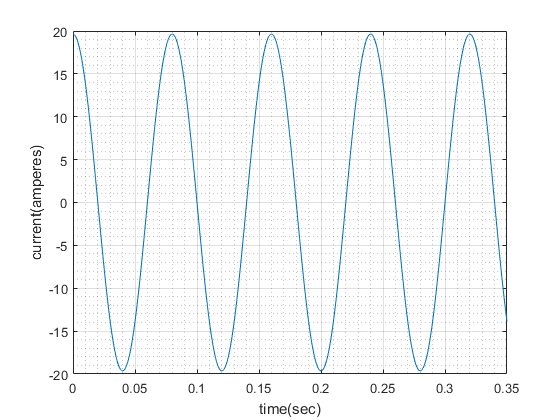 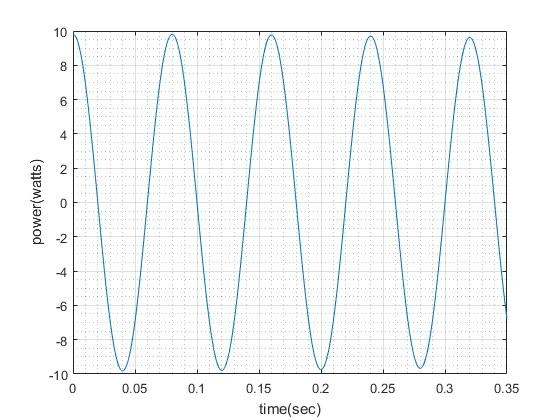 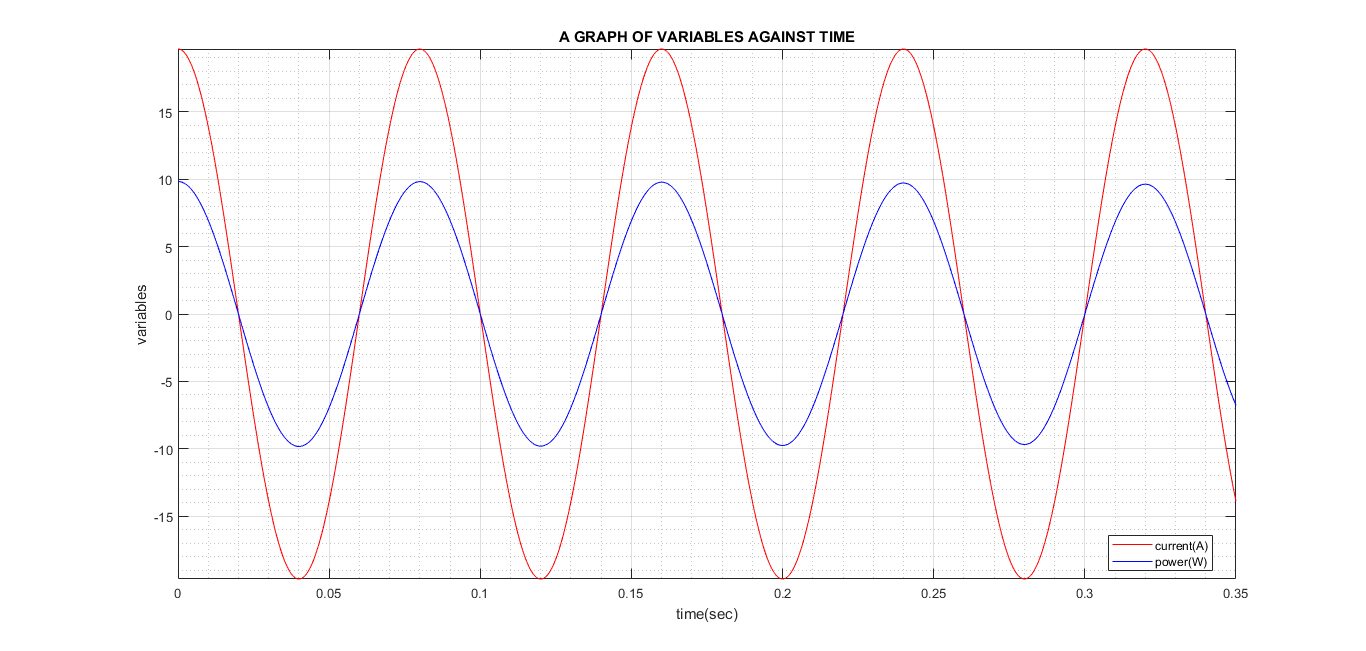 